Job Aid 12 User LevelUSE This report can be used analyze for risk violations at the user level. The report can also be used to find the mitigating controls assigned to users, as well as any invalid mitigating control assignments.INFORMATIONSODs, critical actions or permissions and critical roles or profiles.RELATED PROCESSESProcess 1: New or Amended RolesProcess 2: Mitigation AnalysisSPECIFIC SCENARIOSStep 10A: Analyze for SODs based on User ID.Step 10B: Analyze for SODs based on User Group.Step 10C: Analyze for SODs based on Custom Group.Step 10D: Carry out an Access Risk Assessment by User ID.Step 10E: Carry out an analysis of Mitigating Controls by User ID.StepDescriptionScreenshot1Navigate to the ‘Access Management’ tab.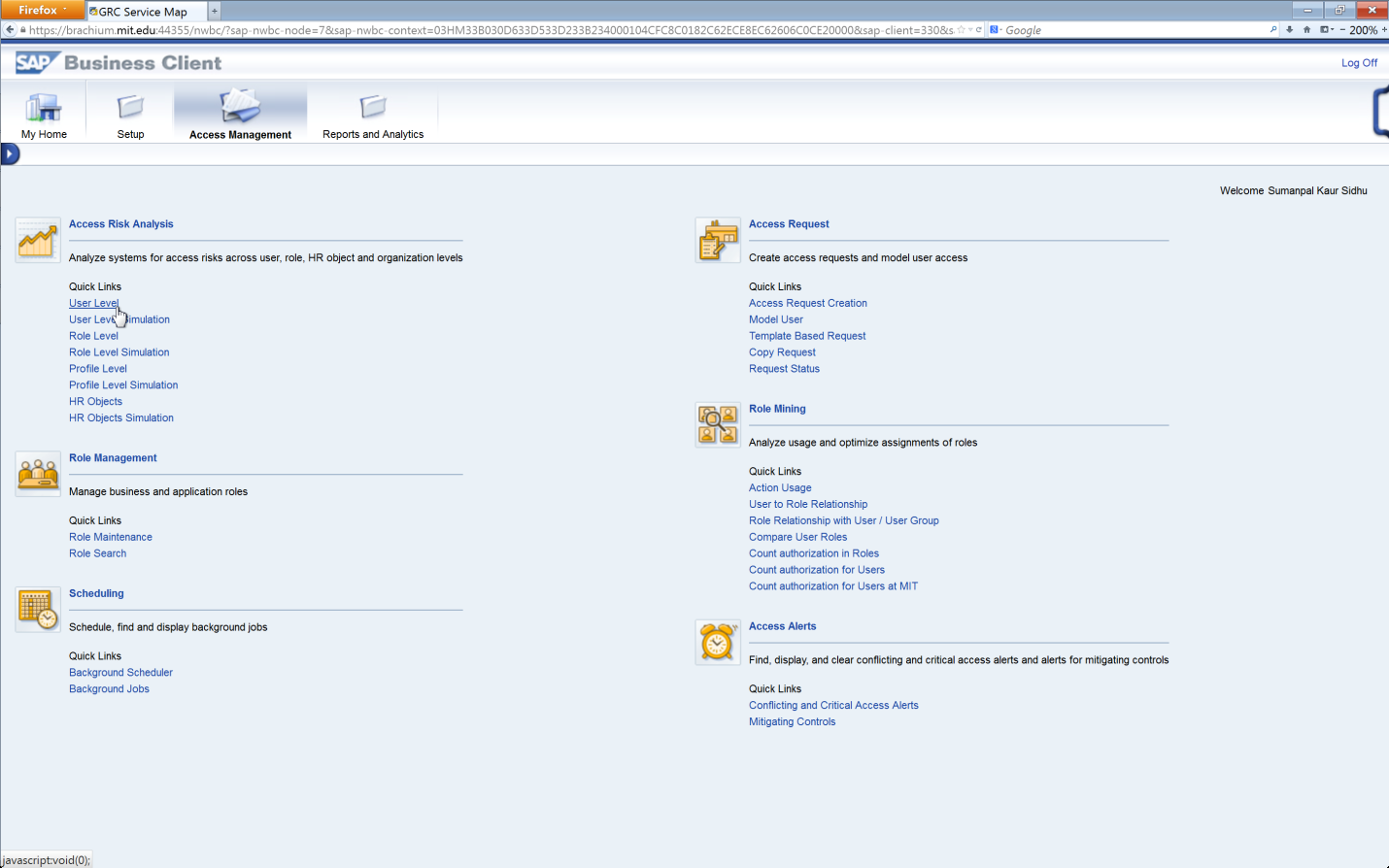 2Click on the ‘User Level’ report located in the ‘Access Risk Analysis’ section.3In the ‘Analysis Criteria’ section, select the System for which information is required. Since the desired selection is PS1 (Production), ‘*PS1*’ was typed in as the system.The search option can also  be used to search for the correct system. Please refer to the ‘Search for Input Values’ reference document (R3) for further information.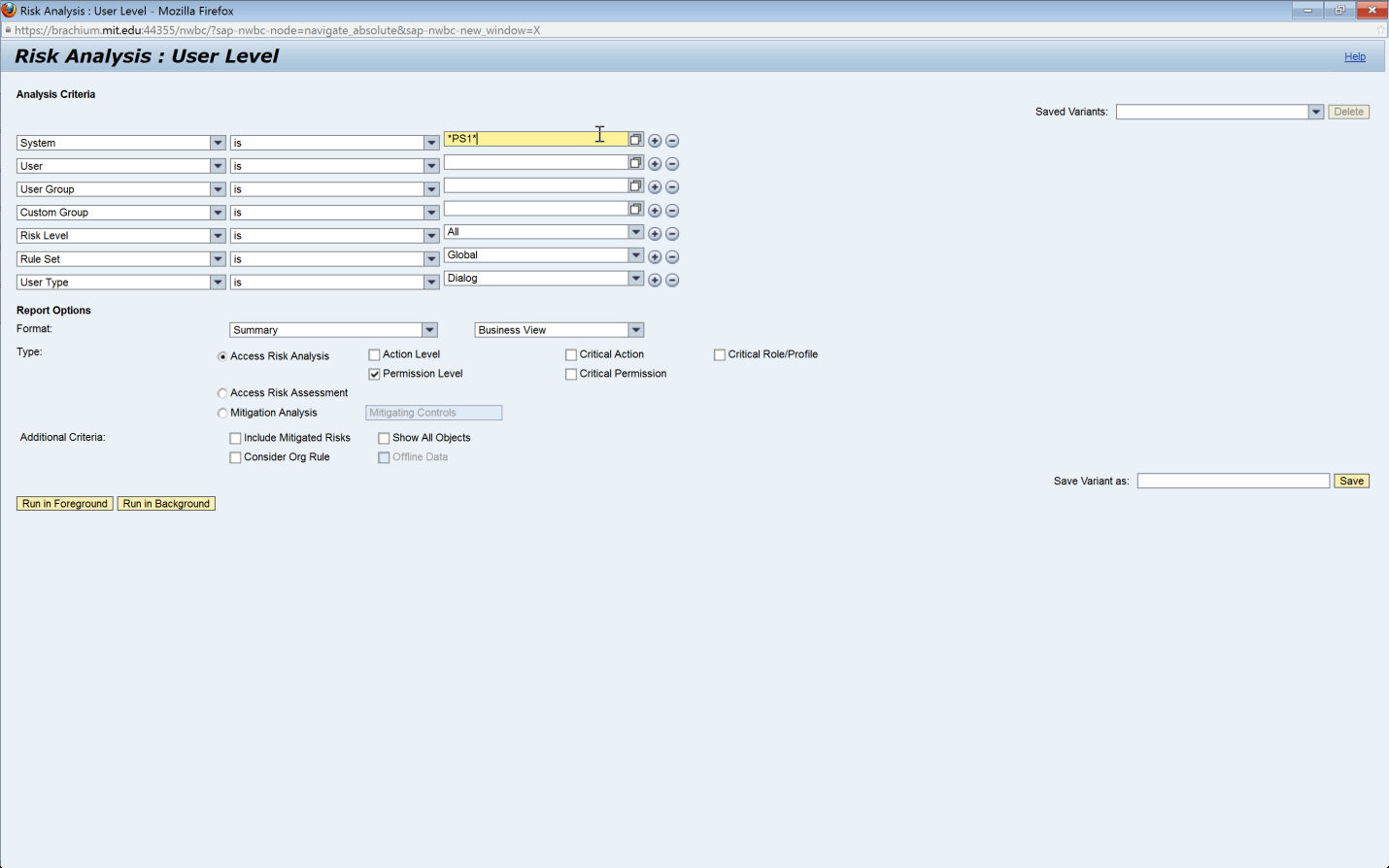 4In the ‘Analysis Criteria’ section, select the ‘Risk Level’ drop down and select the risk level for which information is required. In this case, ‘All’ was selected so that the report evaluates for all risk levels.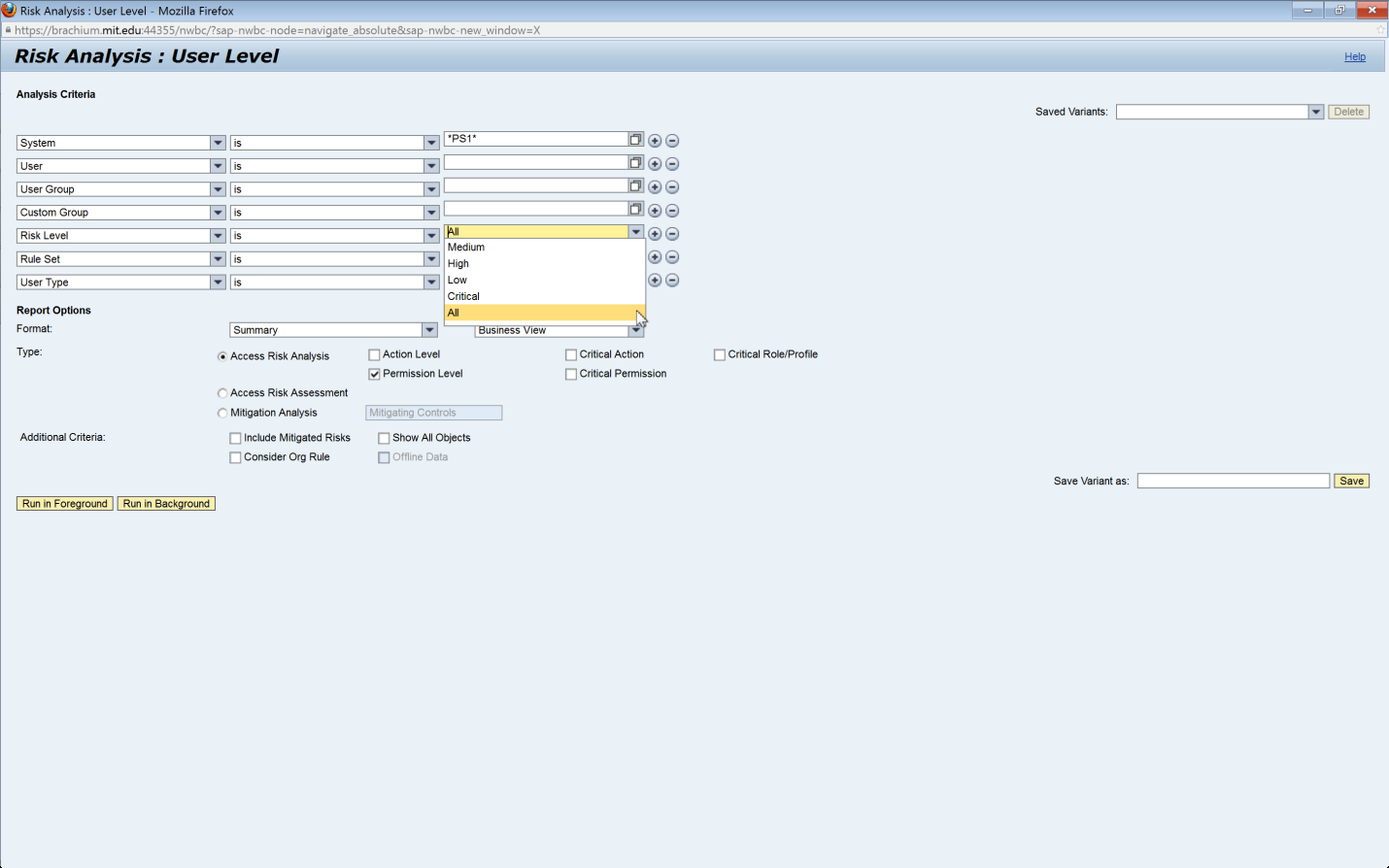 5In the ‘Analysis Criteria’ section, select the ‘Rule Set’ drop down and select the Rule Set against which the report should be executed. In this case, ‘Global’, the MIT Rule Set, was selected. Unless advised otherwise, the selection should always be ‘Global’ for this report. 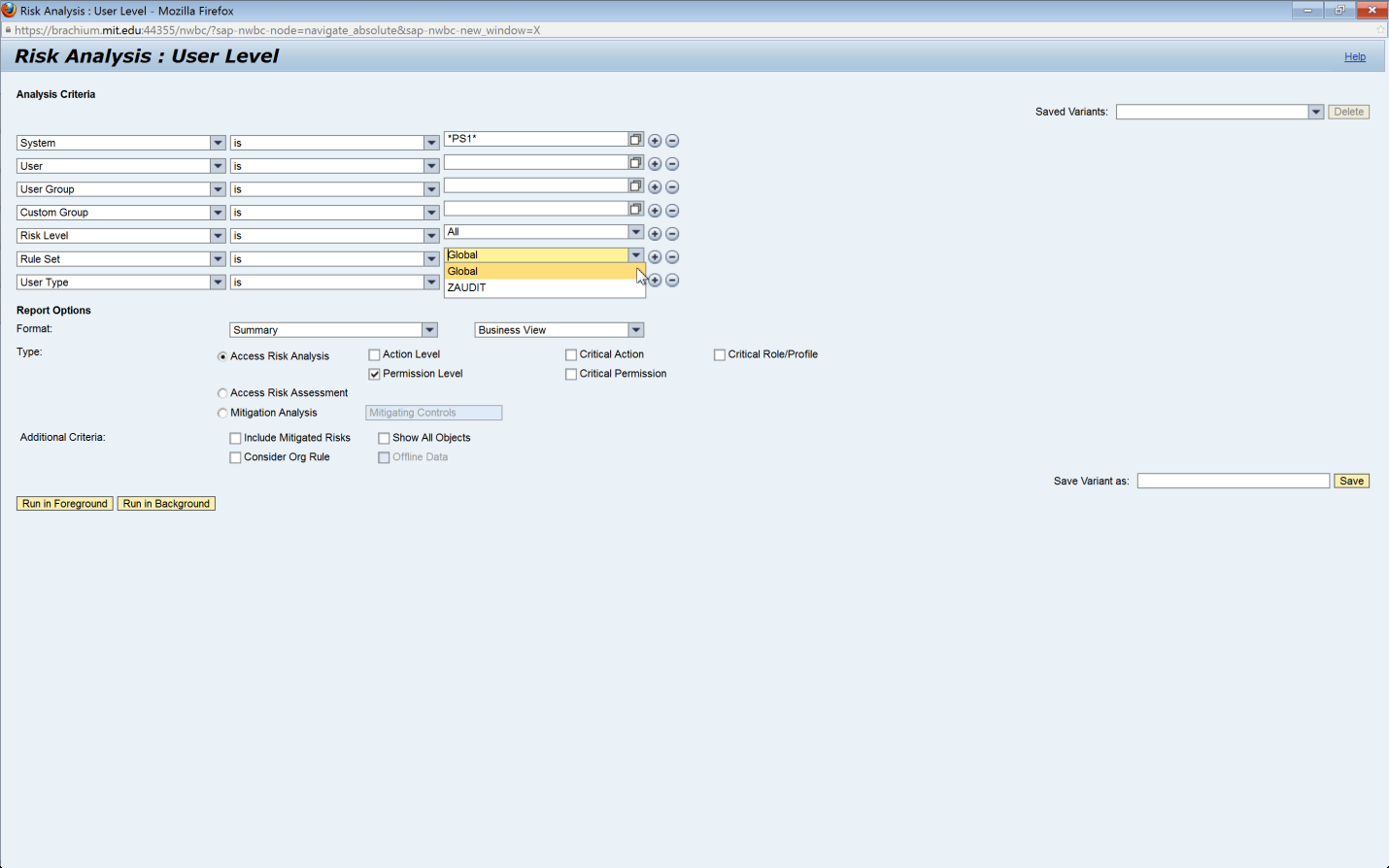 6In the ‘Analysis Criteria’ section, select the User Type’ drop down and select the type of users for which information is required. In this case, ‘Dialog’ was selected so that the report only evaluates for dialog users.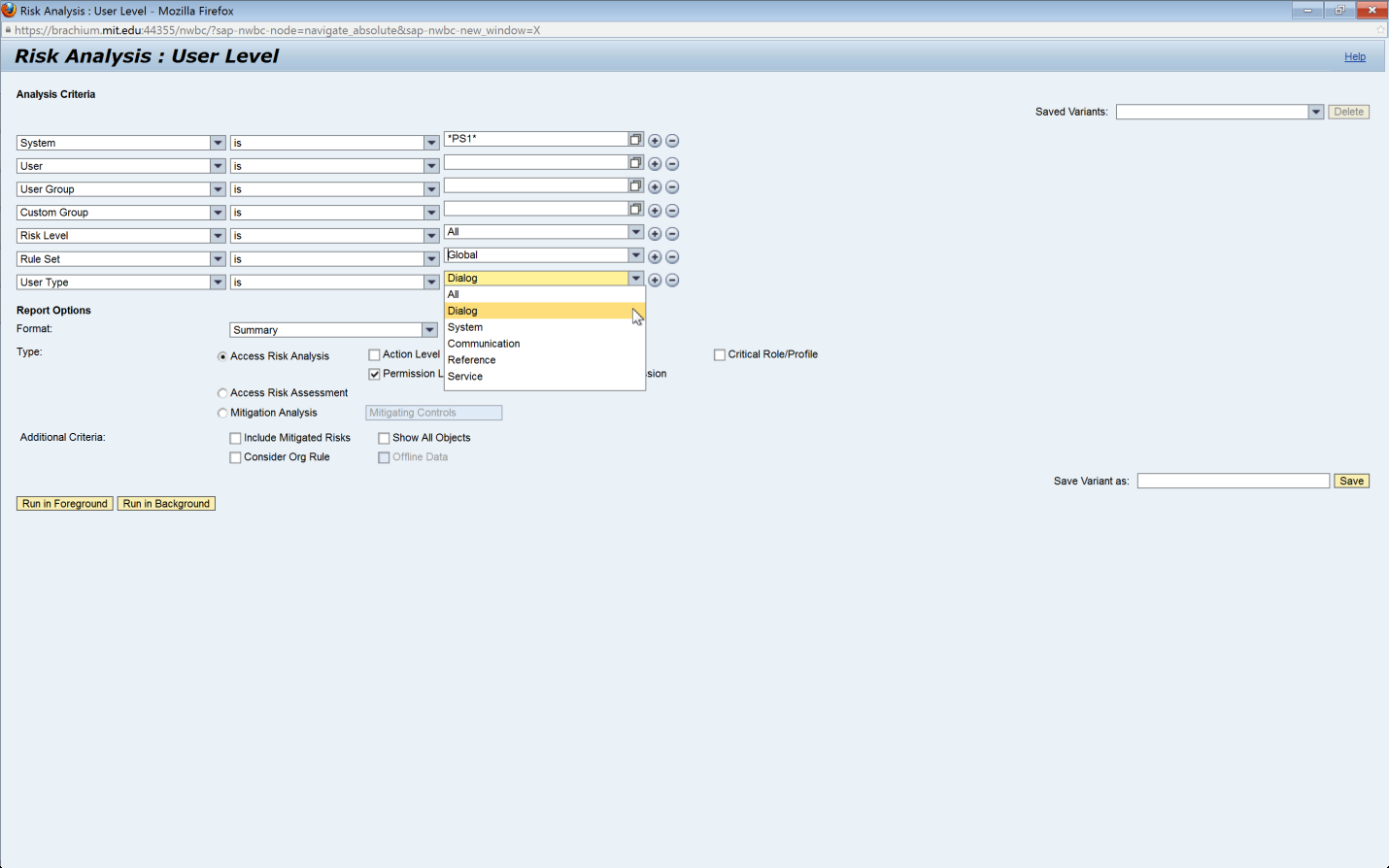 7In the ‘Report Options’ section, select the first drop down for ‘Format’ and select the level of detail at which information is required. In this case, ‘Detail’ was selected so that the report will show information about why Risks exists.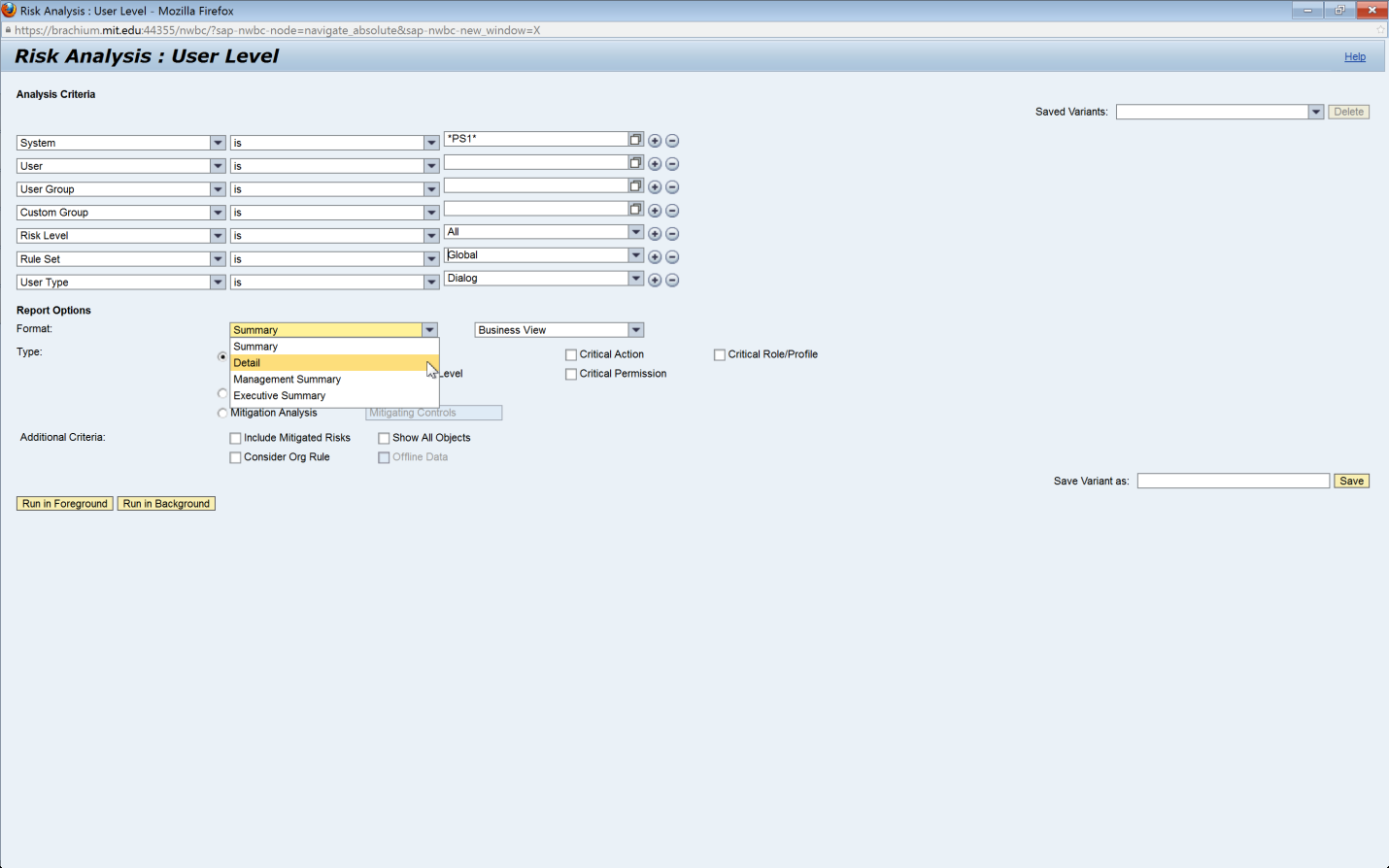 8In the ‘Report Options’ section, select the second drop down for ‘Format’ and select the type of information that is required. In this case, ‘Technical View’ was selected so that the report will show technical information about why Risks exists.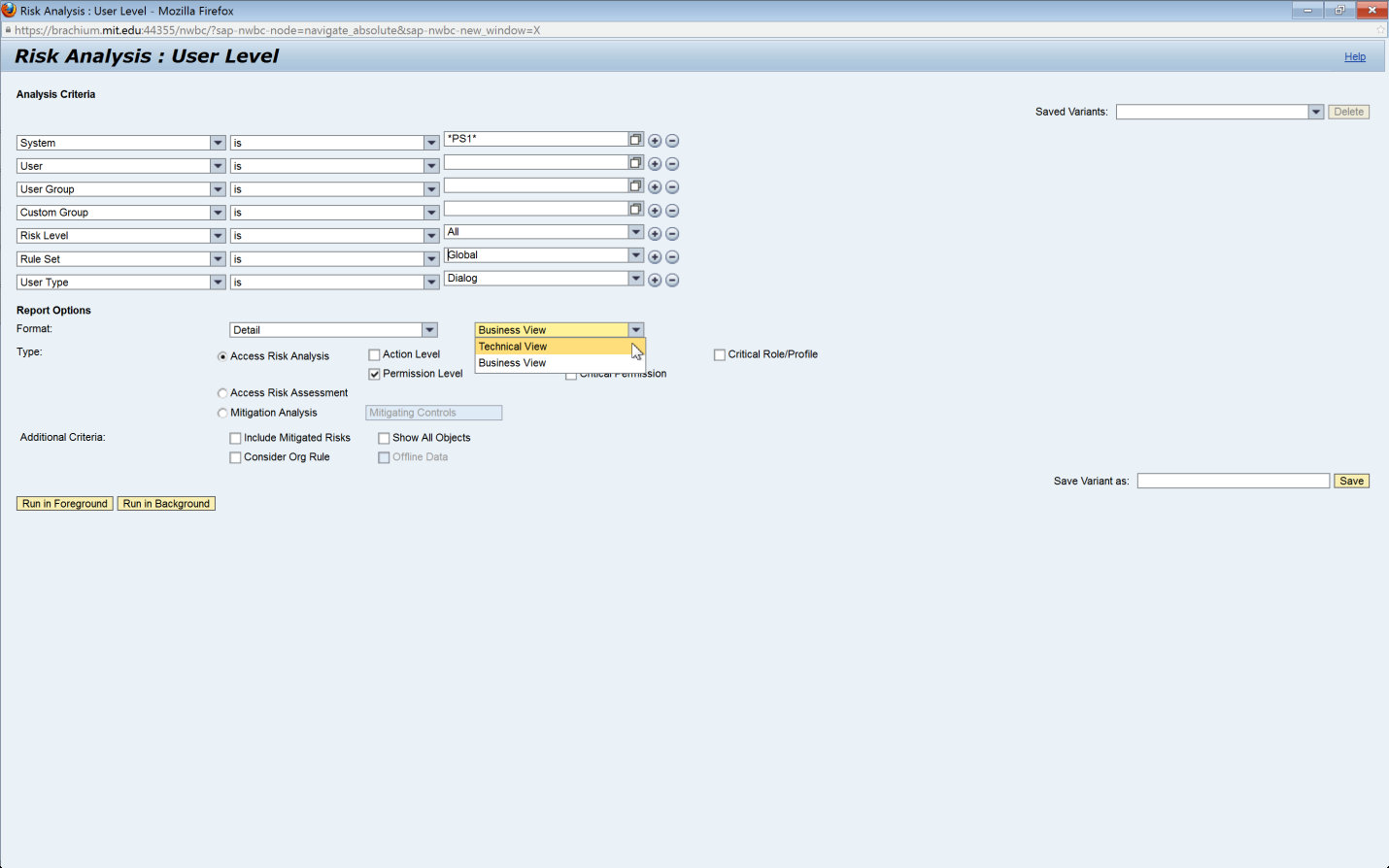 9In the ‘Report Options’ section, check ‘Show All Objects’ under ‘Additional Criteria’. This will ensure that Users with no violations are explicitly listed as such (i.e. ‘No Violations’ will be listed as a line item for such users’ IDs).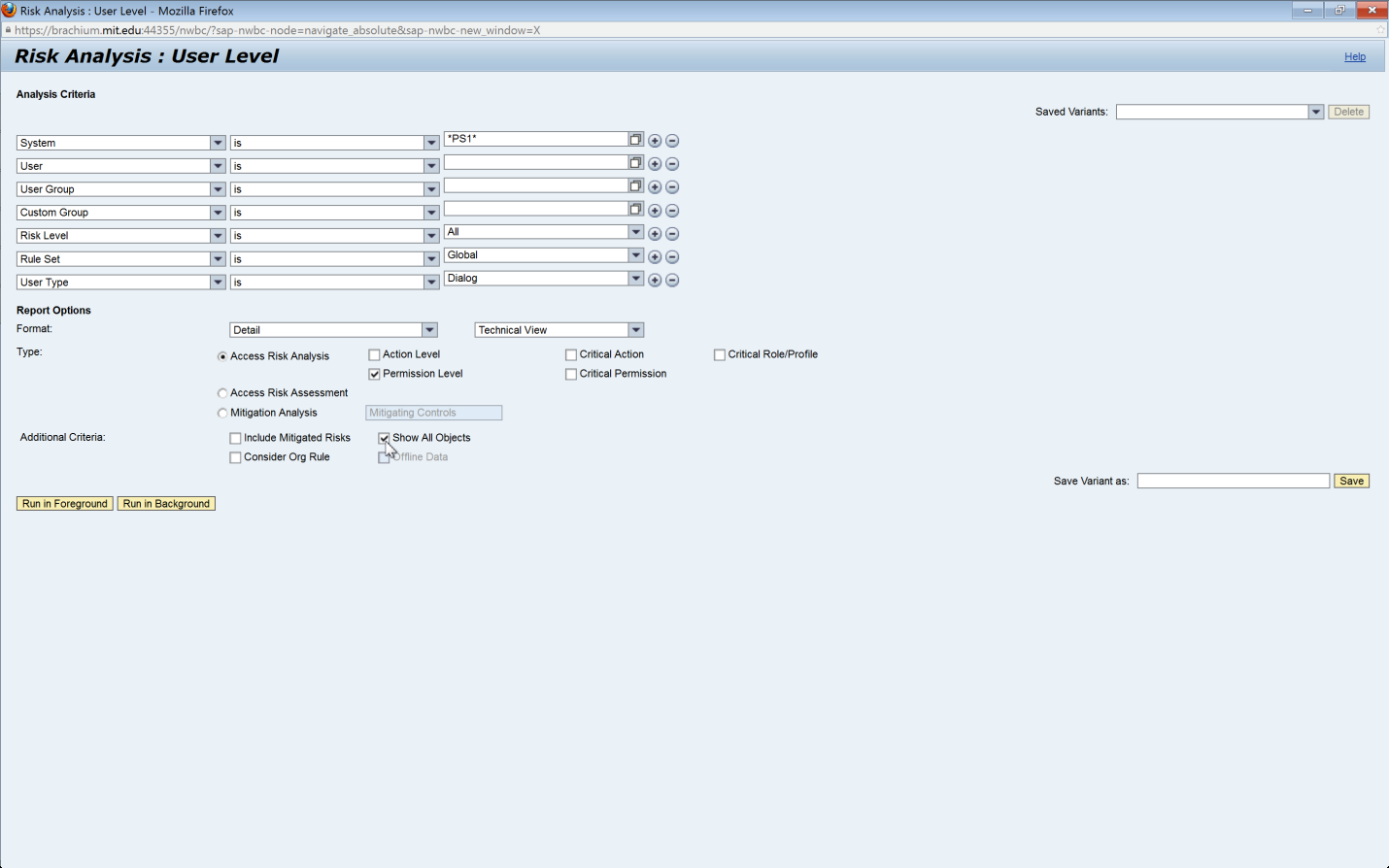 10A-1Analyze for SODs based on user ID.In the ‘Report Options’ section, select the first dial button for ‘Access Risk Analysis’. Next, select the type of analysis that is required. The options available are:Action Level: SODs at the transaction level (will include false positives eliminated at the authorization level)Permission Level: SODs at the authorization levelCritical Action: Critical transactions that limited/no users should haveCritical Permission: Critical authorizations that limited/no users should haveCritical Role/Profile: Critical Roles/Profiles that limited/no users should haveIn this case, ‘Permission Level’ was selected so that the report will show SODs that exist at the Permission Level.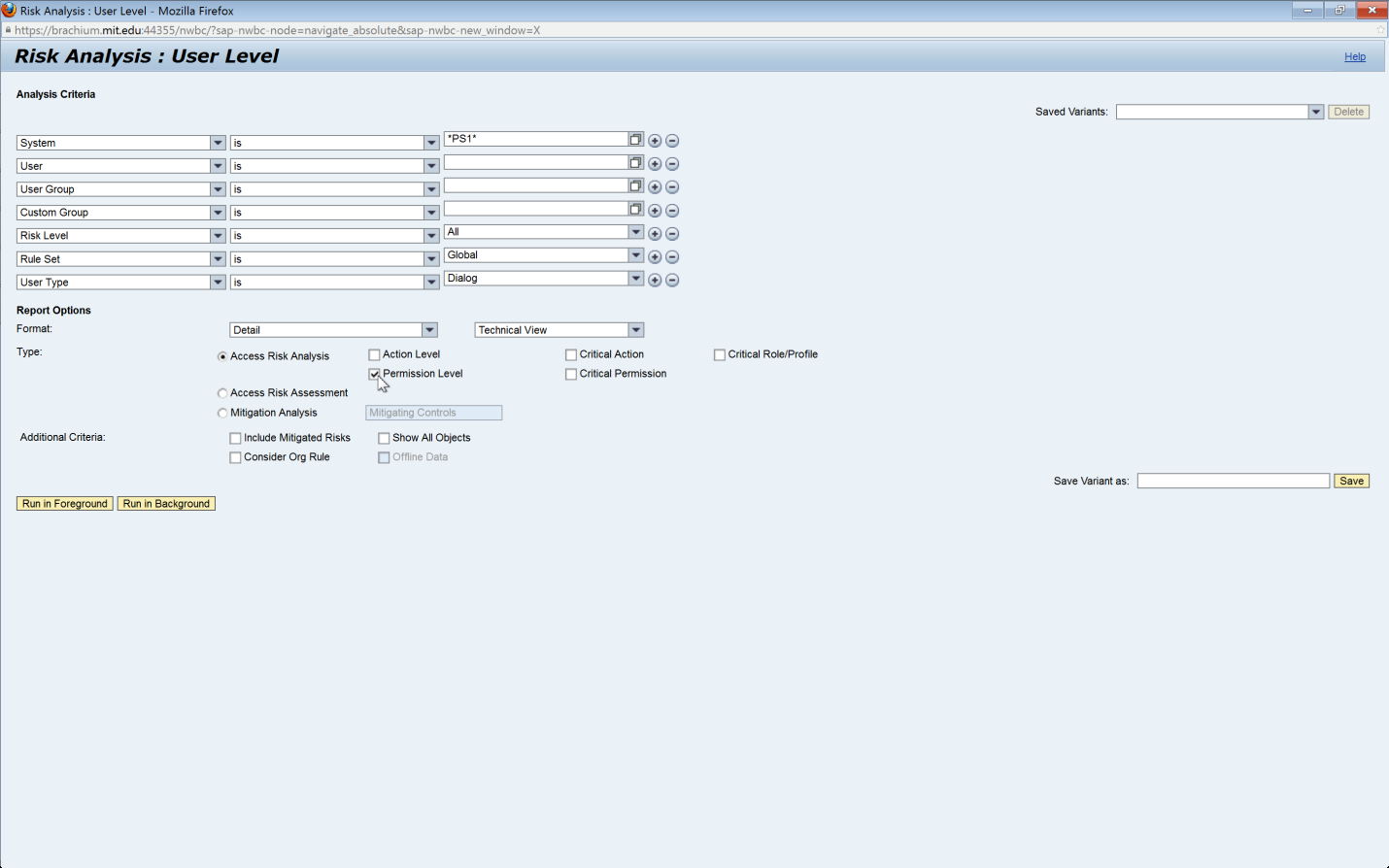 10A-2In the ‘Analysis Criteria’ section, click on the ‘-‘ at the end of the ‘User Group’ row to remove the row for that search criterion; this criterion is not needed for this scenario.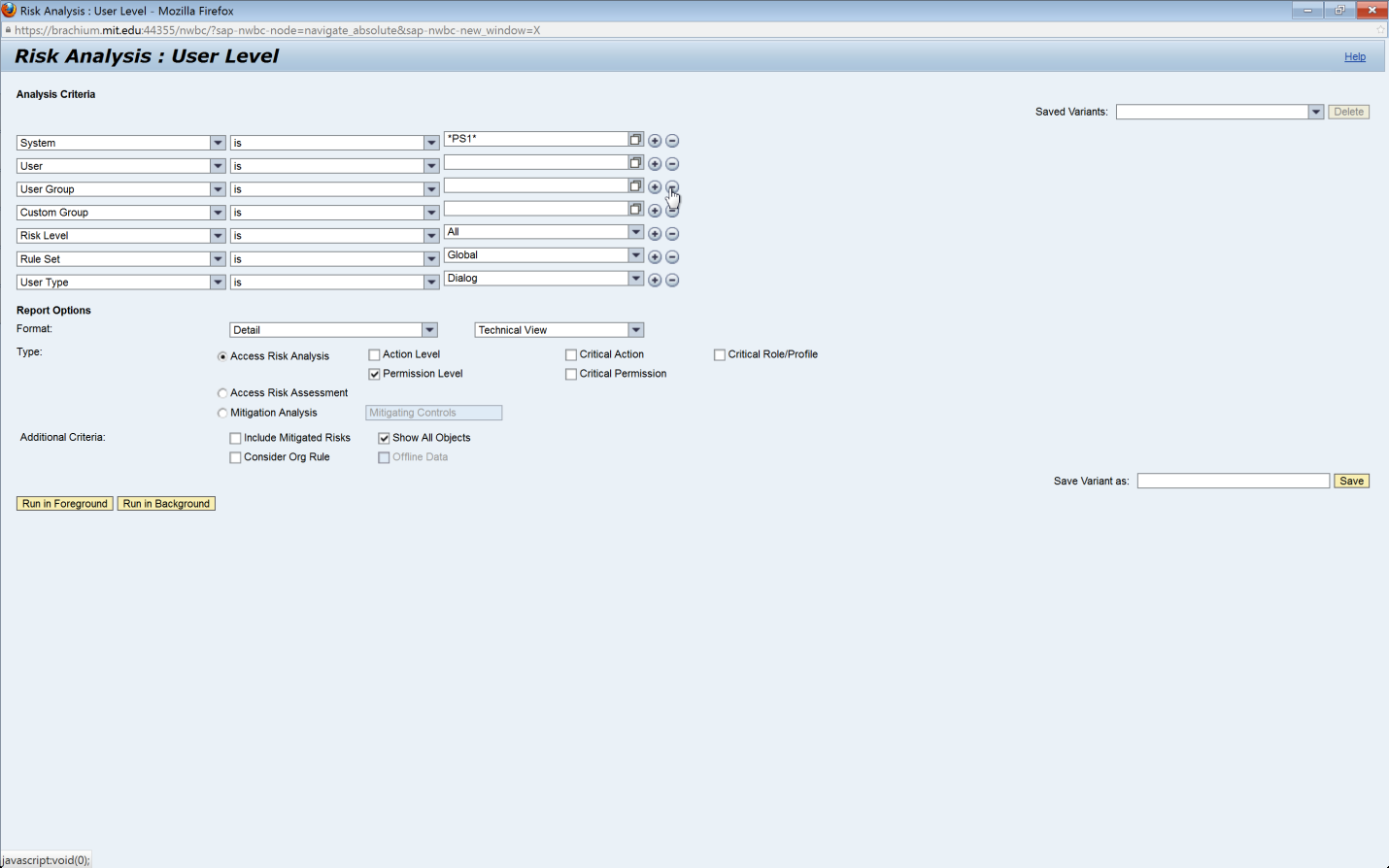 10A-3In the ‘Analysis Criteria’ section, click on the ‘-‘ at the end of the ‘Custom Group’ row to remove the row for that search criterion; this criterion is not needed for this scenario.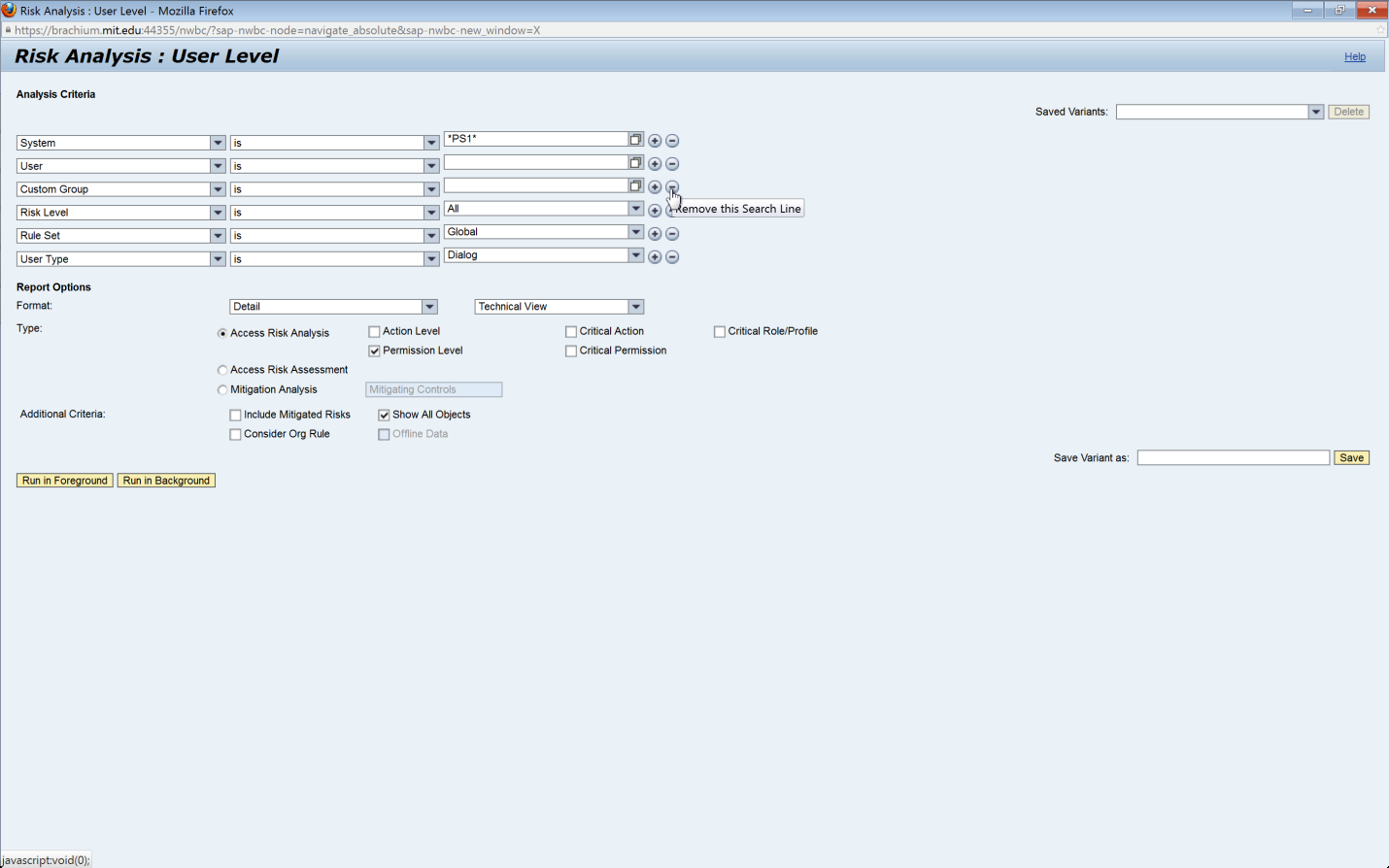 10A-4Add the user ID. In this case, ‘ANNAK’ was typed in. The search option can also be used to search for an ID. Please refer to the ‘Search for Input Values’ reference document (R3) for further information.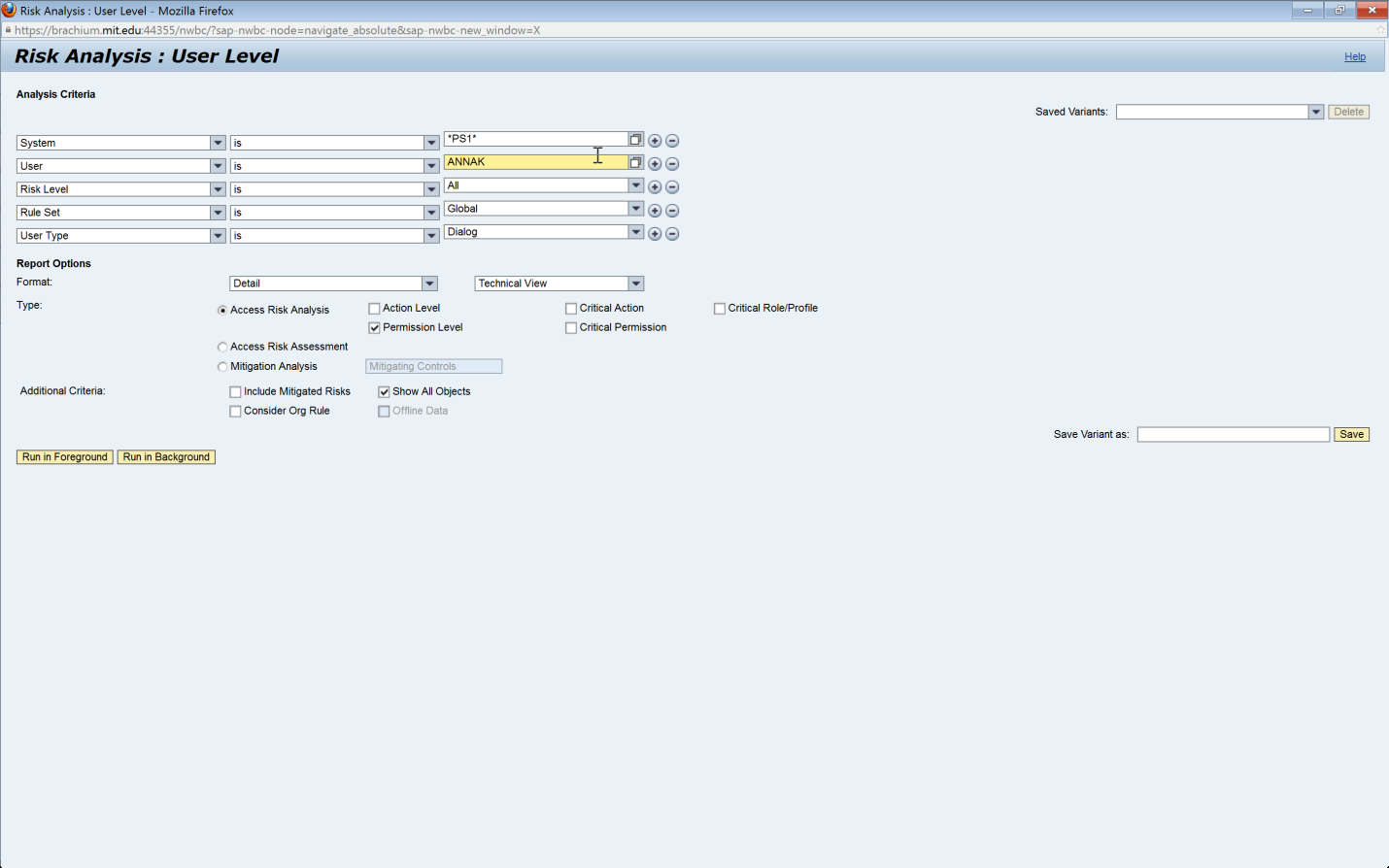 10A-5Run the report in the foreground. If the report is expected to yield a large amount of data, execute the report by running a background job. See the ‘Execute a Background Job’ reference document (R5) for further information.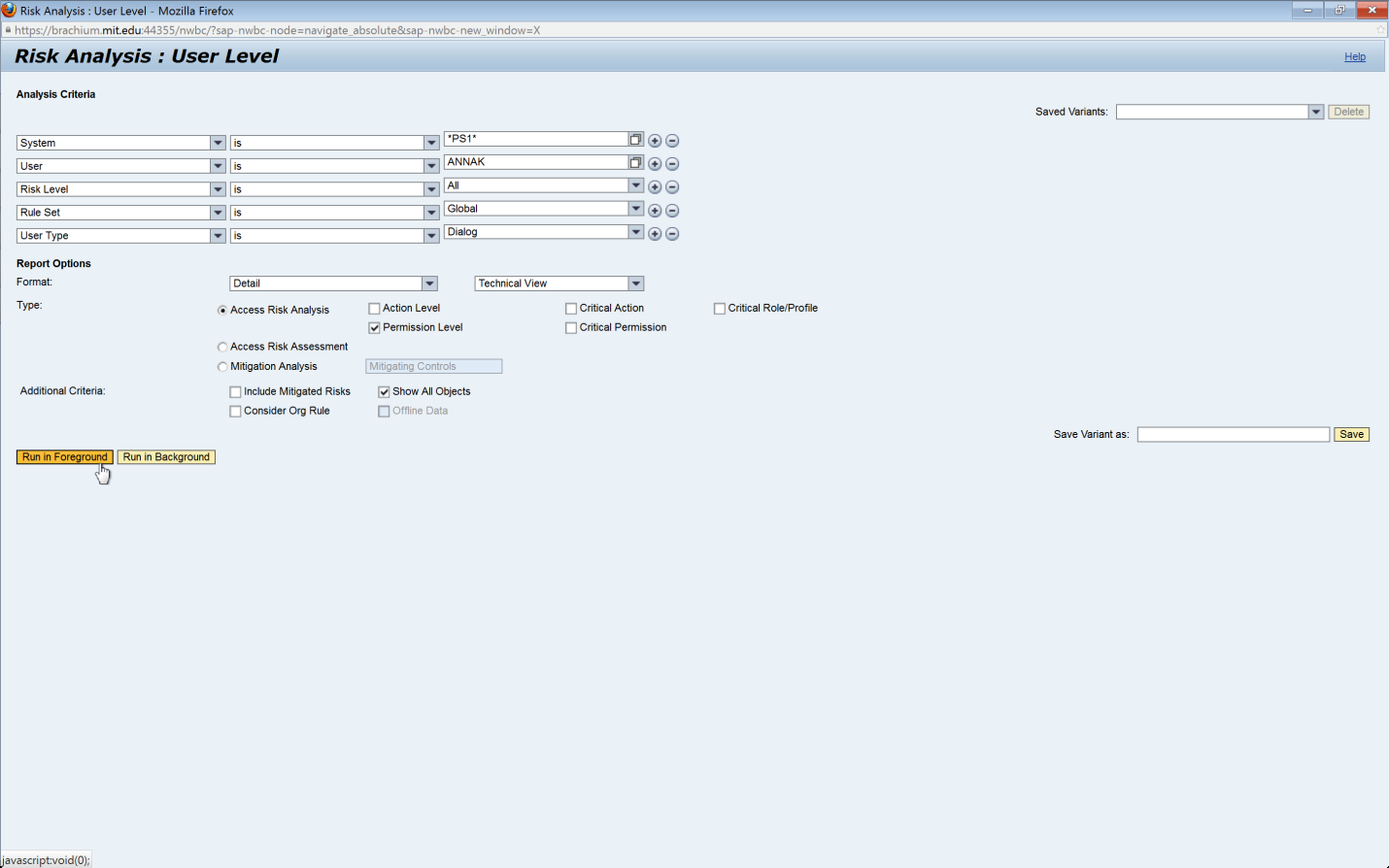 10A-6Analyze the data. This data can also be exported. See the ‘Export Data from GRC’ reference document (R8) for further information.User ID: User ID of the user with a Risk that has been mitigatedAccess Risk ID: The 4-digit ID representing each medium-risk (as defined in the standard rule set) for which violations existRule ID: The ID representing the particular rule that was triggered for that RiskRisk Level: The risk level defined for each Access Risk in the standard rule setFunction: The ID representing the particular function that was triggeredSystem: The system in which the role is assigned to the userAction: SAP transactionLast Executed On: Date of last execution of transactionExecution Count: Number of times transaction was executed for a specified time periodResource: SAP authorization objectResource Extn: SAP authorization object fieldValue From: SAP authorization object field value (start value for a range)Value To: SAP authorization object field value (end value for a range)Role/Profile: The single role/profile causing the SODComposite Role: The composite role containing the SOD-causing single role (if any exist)Control: The 10-digit ID representing the Mitigating Control applied for the User with the Access RiskMonitor: The user ID of the Monitor responsible for the Mitigating Control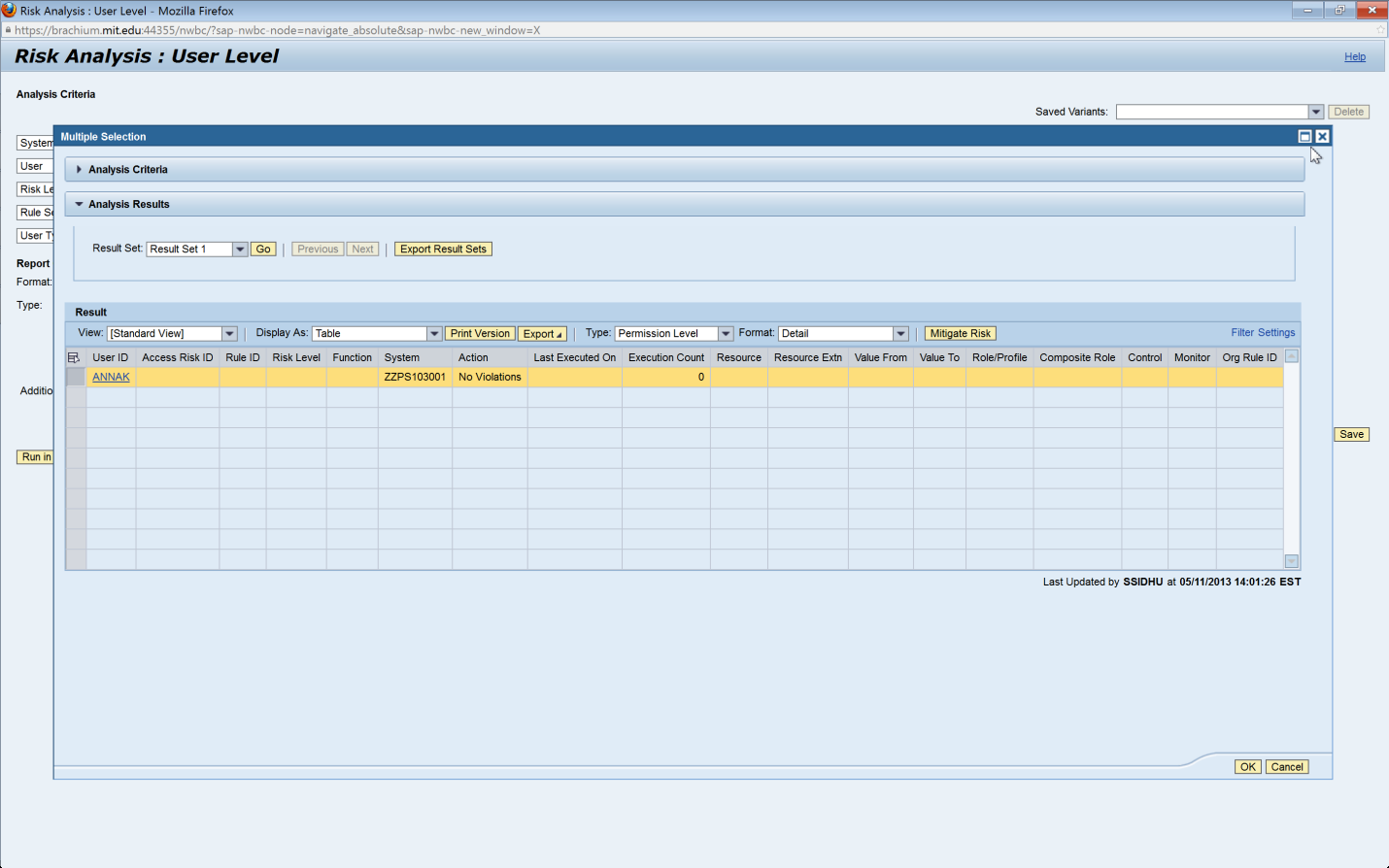 10A-7In the ‘Report Options’ section, select the second drop down for ‘Format’ and select the type of information that is required. In this case, ‘Technical View’ was selected so that the report will show technical information about why Risks exists.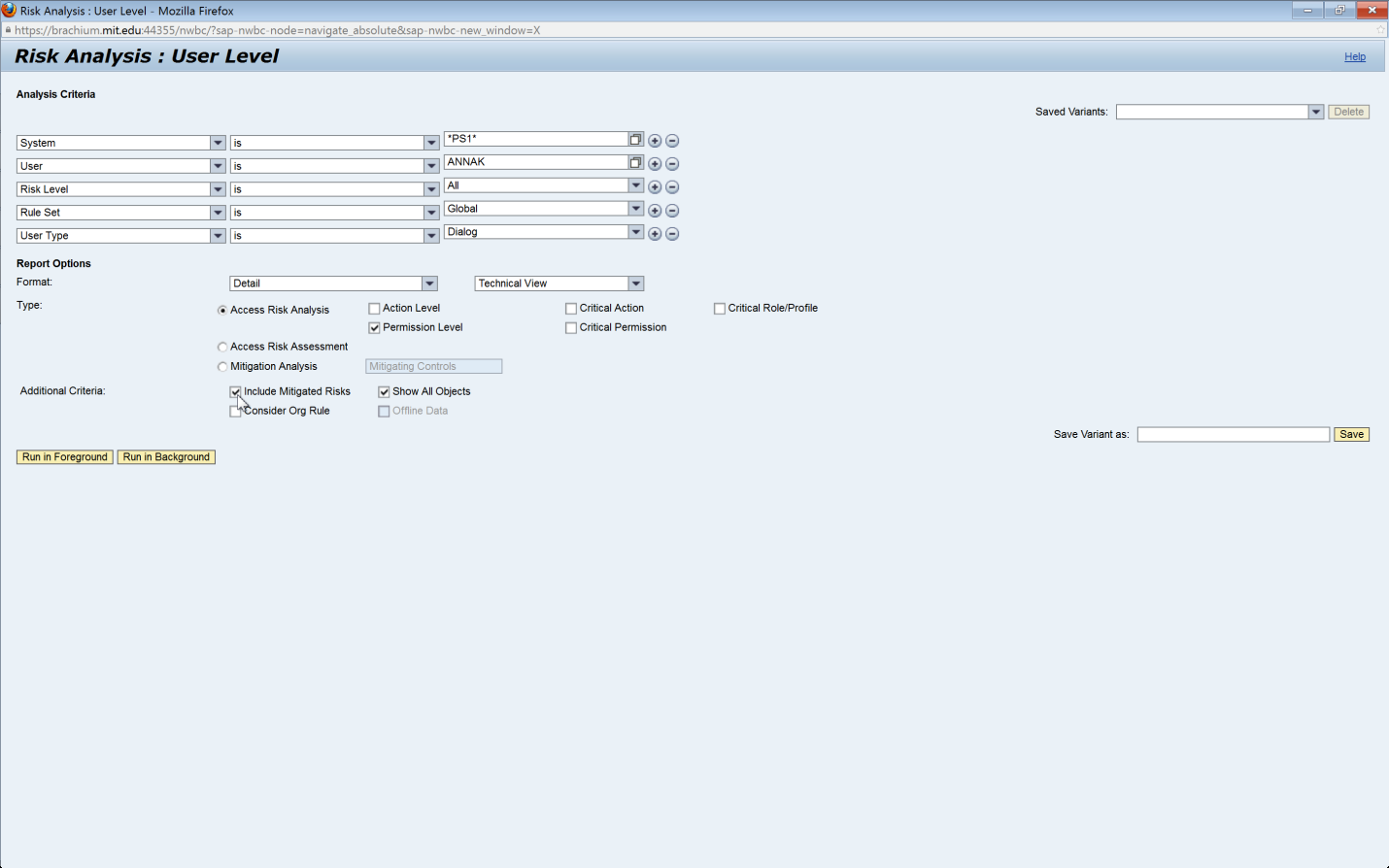 10A-8Run the report in the foreground. If the report is expected to yield a large amount of data, execute the report by running a background job. See the ‘Execute a Background Job’ reference document (R5) for further information.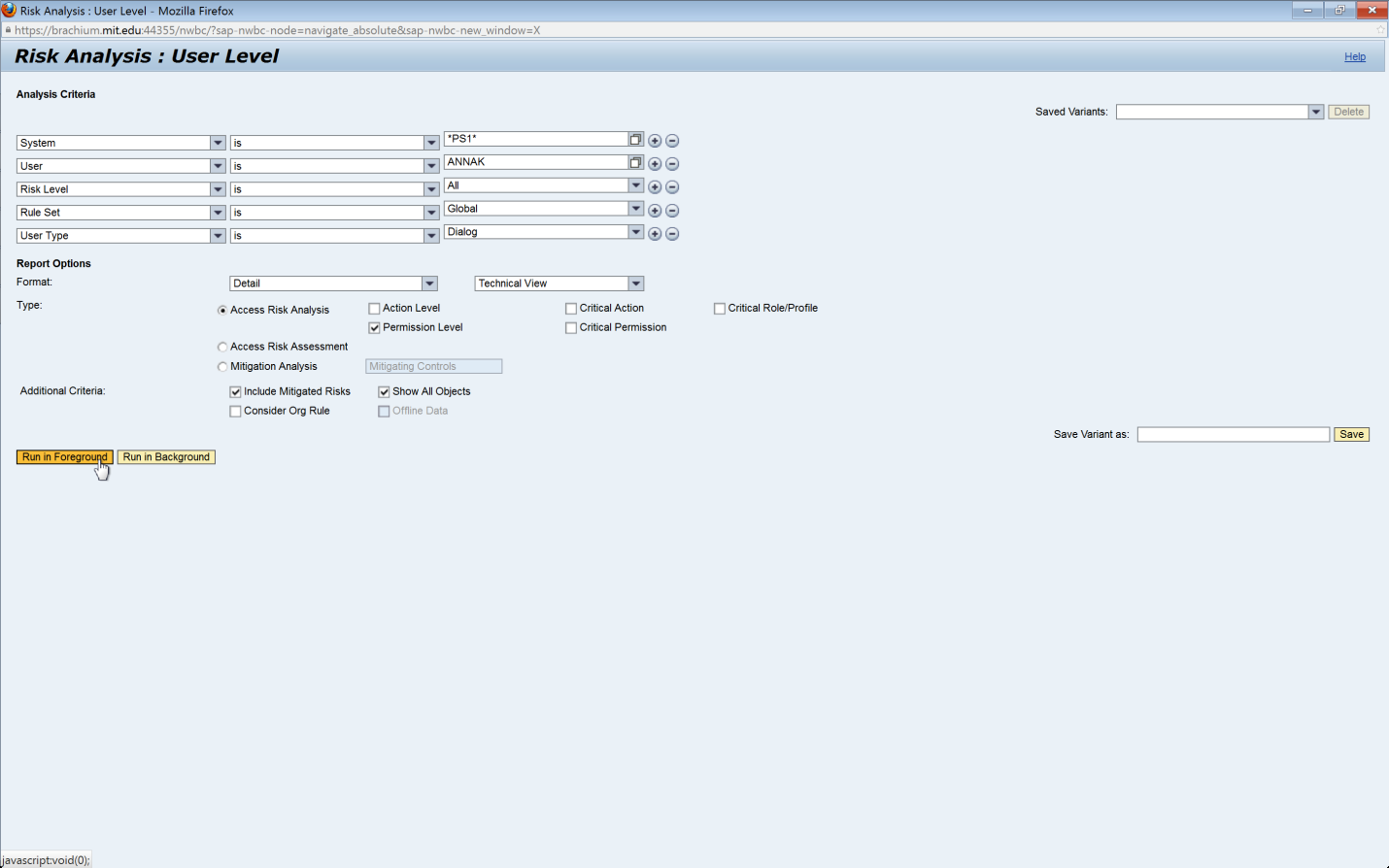 10A-9Analyze the data. This data can also be exported. See the ‘Export Data from GRC’ reference document (R8) for further information.User ID: User ID of the user with a Risk that has been mitigatedAccess Risk ID: The 4-digit ID representing each medium-risk (as defined in the standard rule set) for which violations existRule ID: The ID representing the particular rule that was triggered for that RiskRisk Level: The risk level defined for each Access Risk in the standard rule setFunction: The ID representing the particular function that was triggeredSystem: The system in which the role is assigned to the userAction: SAP transactionLast Executed On: Date of last execution of transactionExecution Count: Number of times transaction was executed for a specified time periodResource: SAP authorization objectResource Extn: SAP authorization object fieldValue From: SAP authorization object field value (start value for a range)Value To: SAP authorization object field value (end value for a range)Role/Profile: The single role/profile causing the SODComposite Role: The composite role containing the SOD-causing single role (if any exist)Control: The 10-digit ID representing the Mitigating Control applied for the User with the Access RiskMonitor: The user ID of the Monitor responsible for the Mitigating Control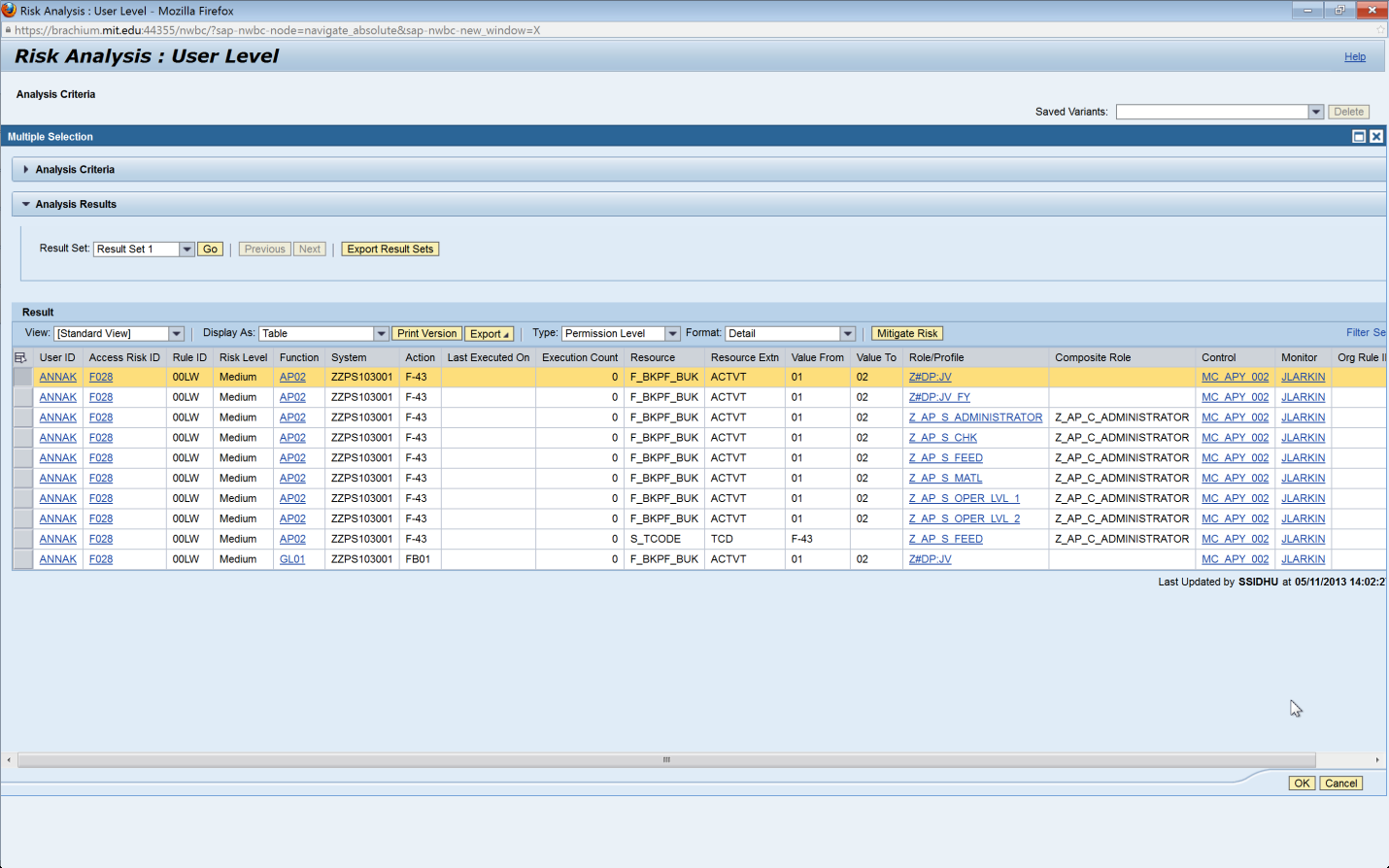 10A-10Click on the ‘+‘ at the end of the ‘User’ row to add an additional user ID search criterion row for each ID. In this case, one additional row is added; thus, we can analyze for a total of two user IDs.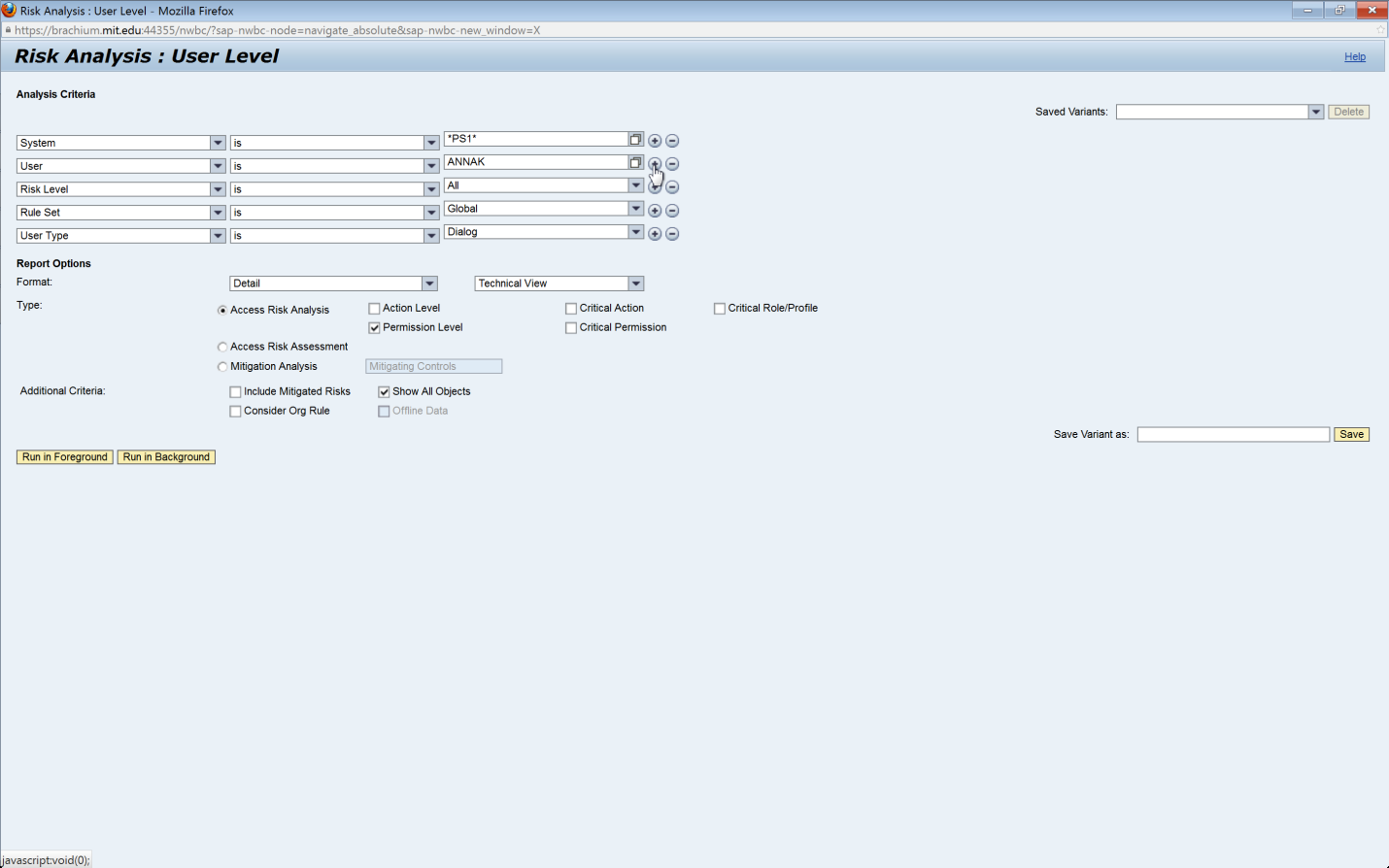 10A-11Add the additional user ID. In this case, ‘ANNAK’ was entered previously and ‘MFLAHERT’ was then typed in as an additional ID. The search option can also be used to search for IDs. Please refer to the ‘Search for Input Values’ reference document (R3) for further information.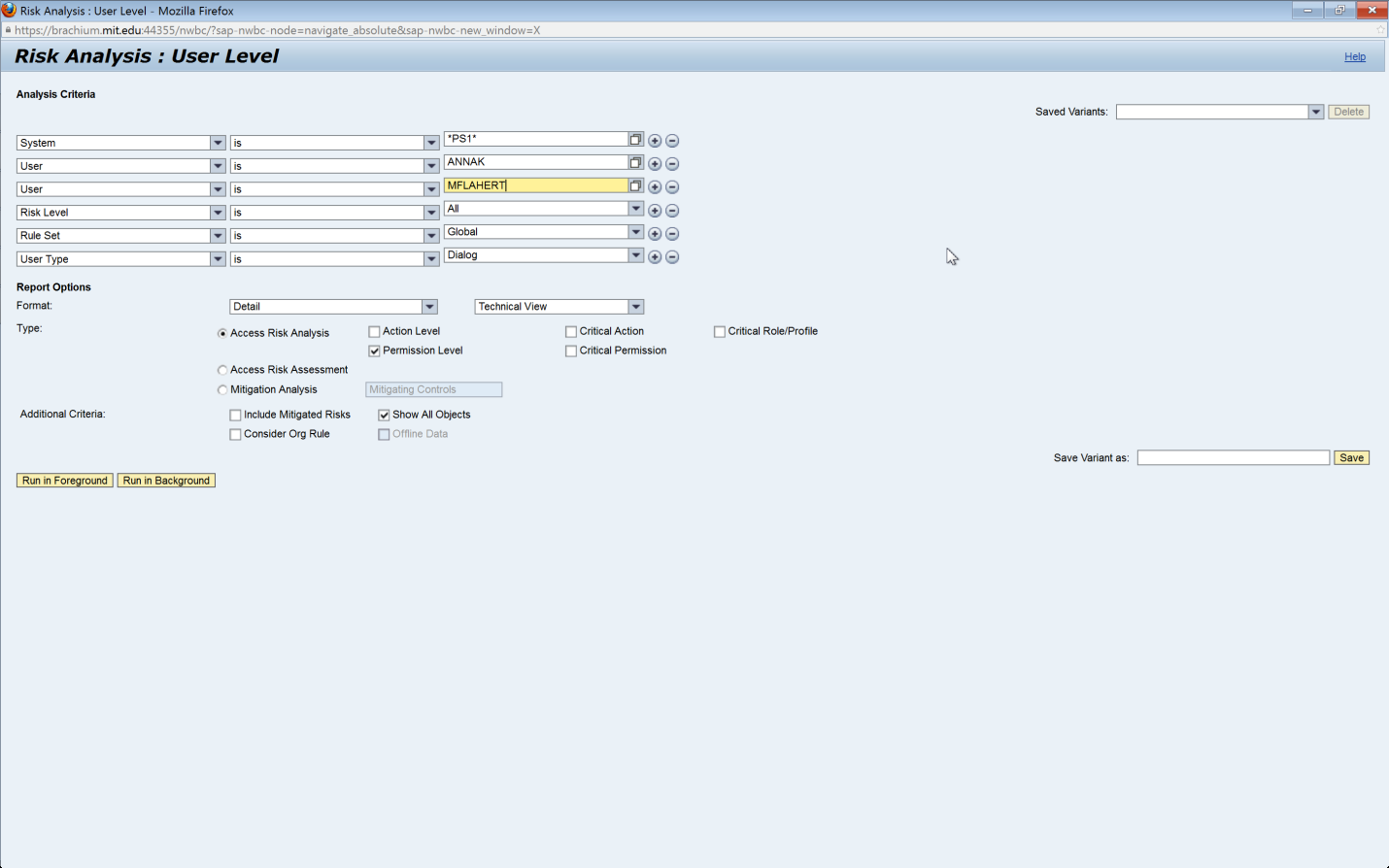 10A-12Run the report in the foreground. If the report is expected to yield a large amount of data, execute the report by running a background job. See the ‘Execute a Background Job’ reference document (R5) for further information.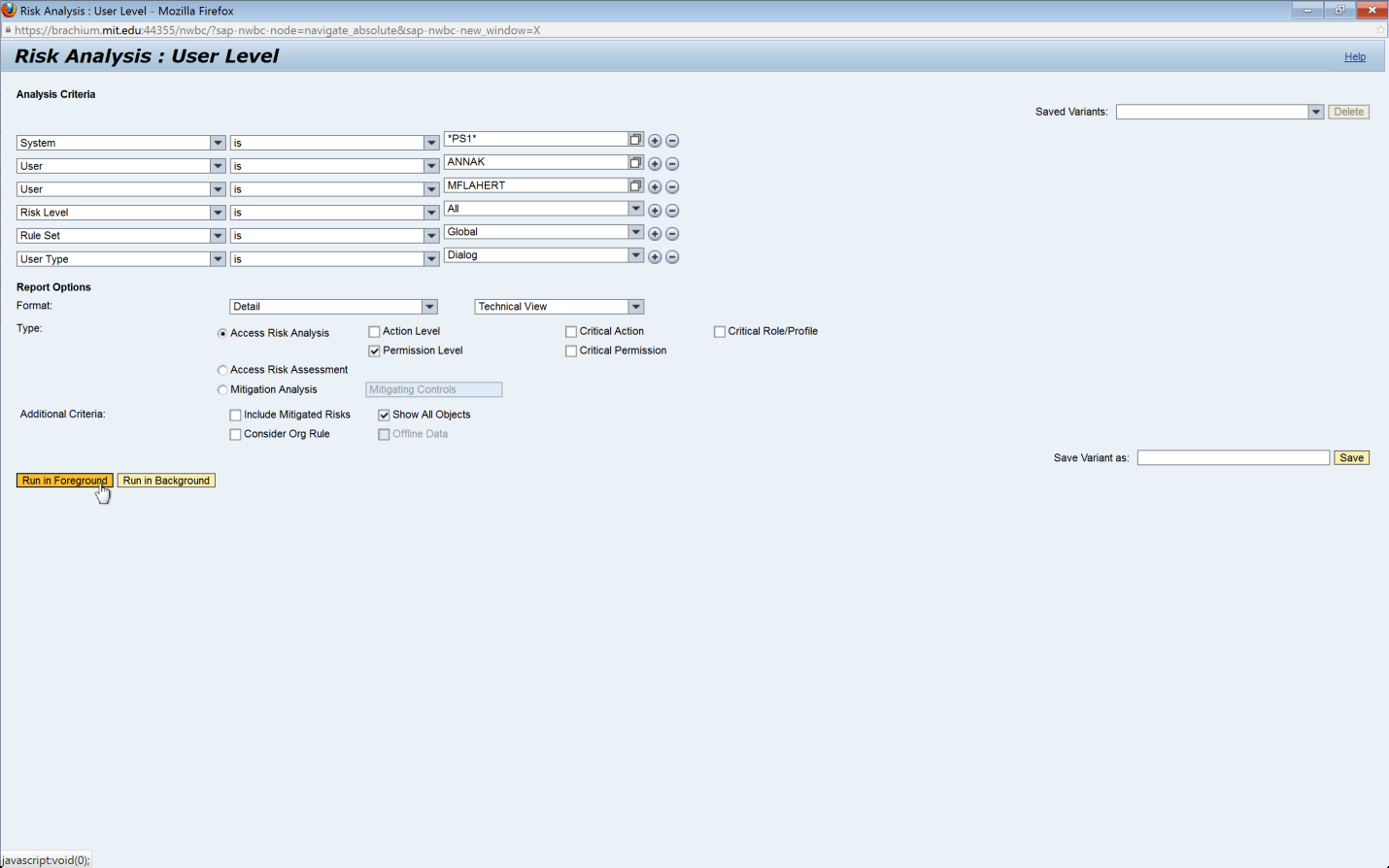 10A-13Analyze the data. This data can also be exported. See the ‘Export Data from GRC’ reference document (R8) for further information.User ID: User ID of the user with a Risk that has been mitigatedAccess Risk ID: The 4-digit ID representing each medium-risk (as defined in the standard rule set) for which violations existRule ID: The ID representing the particular rule that was triggered for that RiskRisk Level: The risk level defined for each Access Risk in the standard rule setFunction: The ID representing the particular function that was triggeredSystem: The system in which the role is assigned to the userAction: SAP transactionLast Executed On: Date of last execution of transactionExecution Count: Number of times transaction was executed for a specified time periodResource: SAP authorization objectResource Extn: SAP authorization object fieldValue From: SAP authorization object field value (start value for a range)Value To: SAP authorization object field value (end value for a range)Role/Profile: The single role/profile causing the SODComposite Role: The composite role containing the SOD-causing single role (if any exist)Control: The 10-digit ID representing the Mitigating Control applied for the User with the Access RiskMonitor: The user ID of the Monitor responsible for the Mitigating Control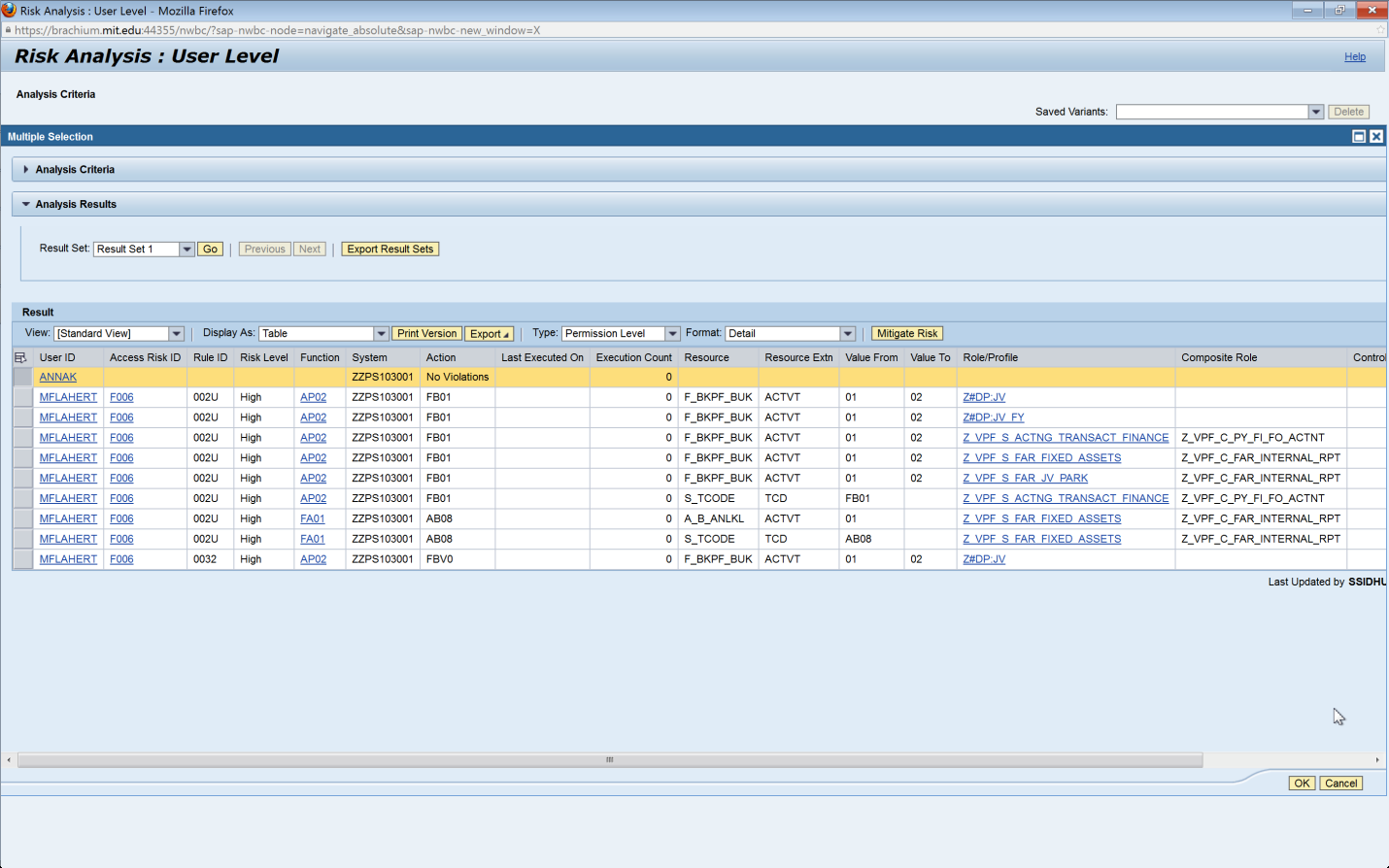 10B-1Analyze for SODs based on user group.In the ‘Report Options’ section, select the first dial button for ‘Access Risk Analysis’. Next, select the type of analysis that is required. The options available are:Action Level: SODs at the transaction level (will include false positives eliminated at the authorization level)Permission Level: SODs at the authorization levelCritical Action: Critical transactions that limited/no users should haveCritical Permission: Critical authorizations that limited/no users should haveCritical Role/Profile: Critical Roles/Profiles that limited/no users should haveIn this case, ‘Permission Level’ was selected so that the report will show SODs that exist at the Permission Level.10B-2In the ‘Analysis Criteria’ section, click on the ‘-‘ at the end of the ‘User’ row to remove the row for that search criterion; this criterion is not needed for this scenario.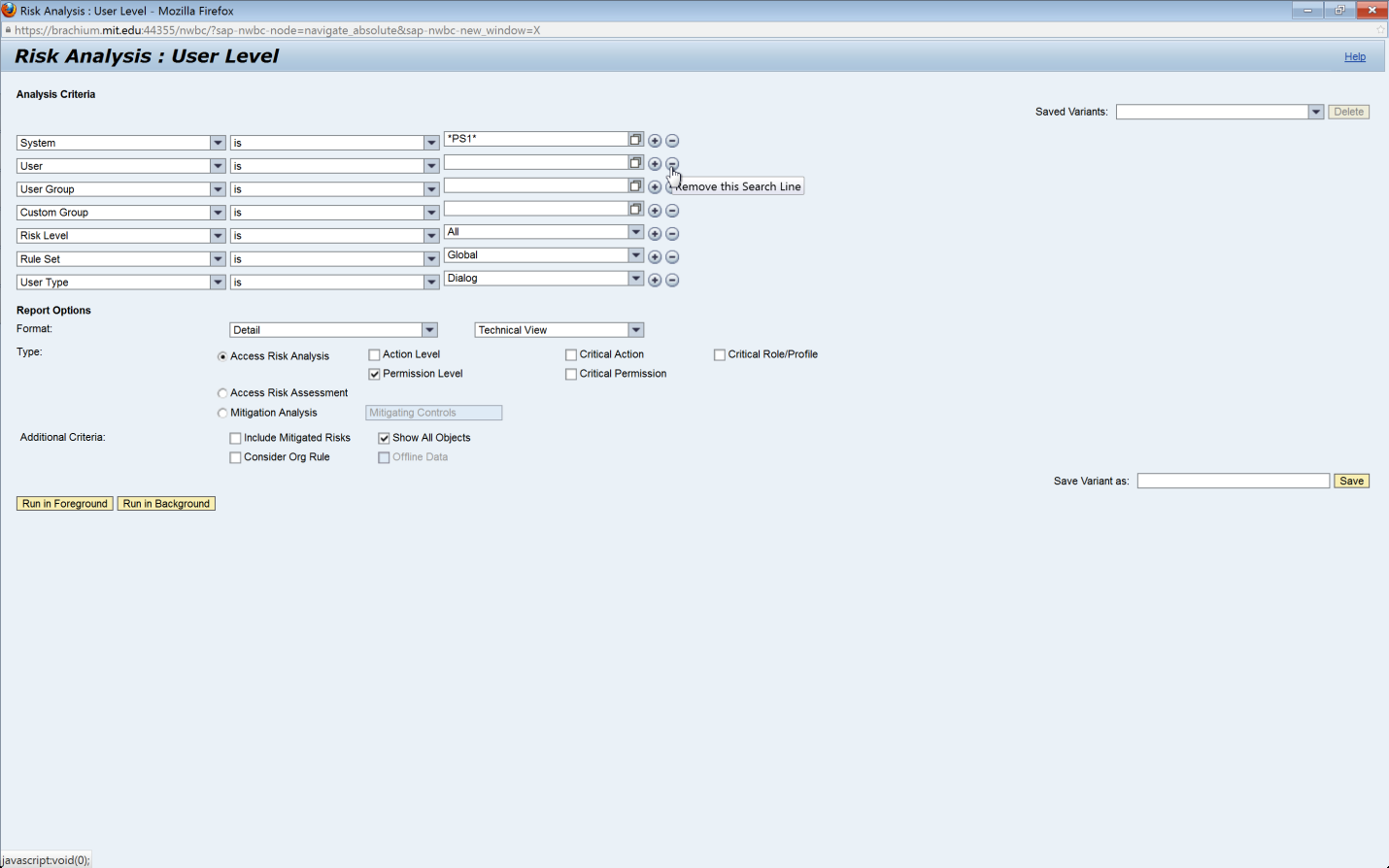 10B-3In the ‘Analysis Criteria’ section, click on the ‘-‘ at the end of the ‘Custom Group’ row to remove the row for that search criterion; this criterion is not needed for this scenario.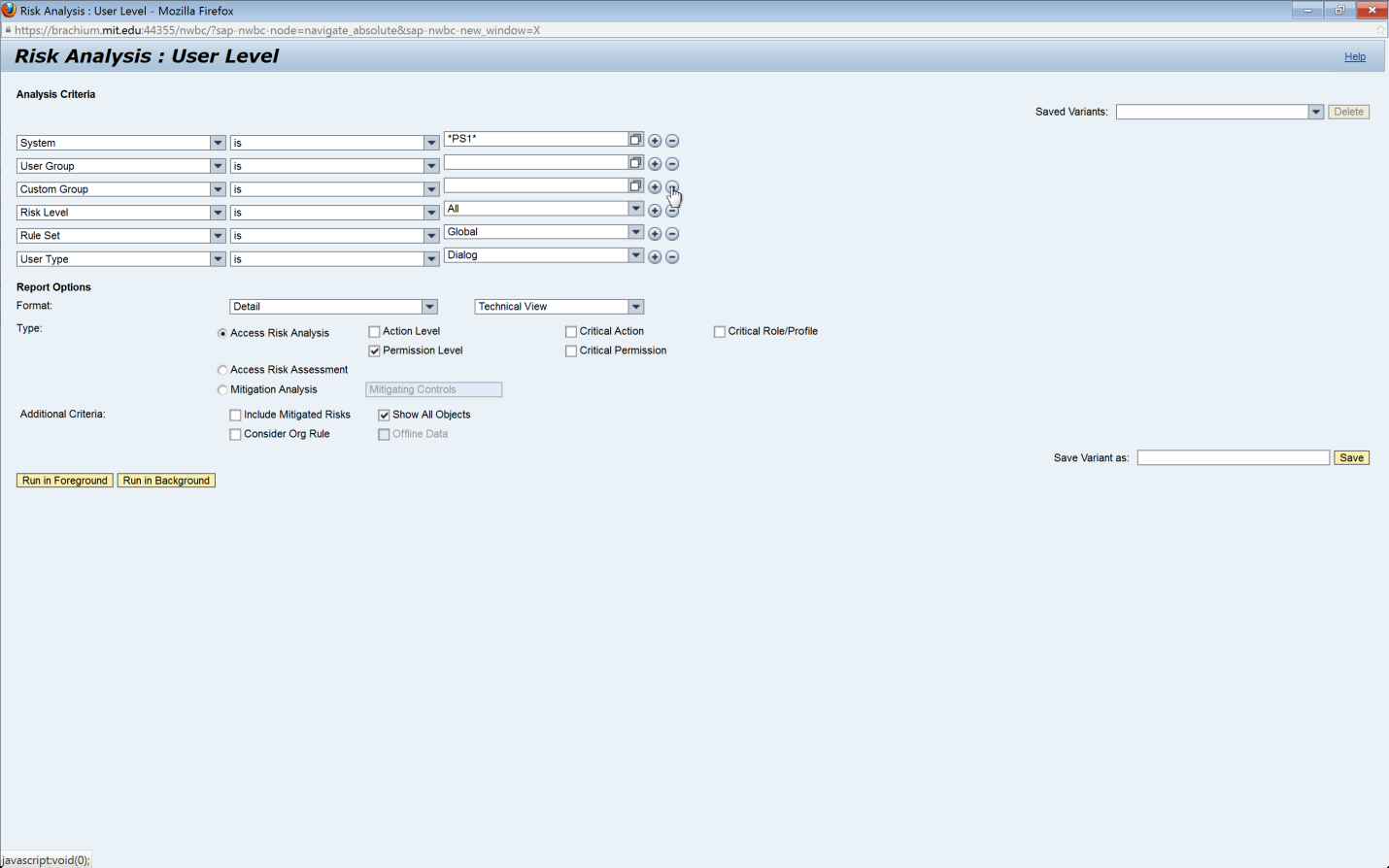 10B-4Add the user group name. In this case, ‘VPF-TAX’, the user group containing all users in VPF who are part of the Tax area, was typed in. The search option can also be used to search for user groups. Please refer to the ‘Search for Input Values’ reference document (R3) for further information.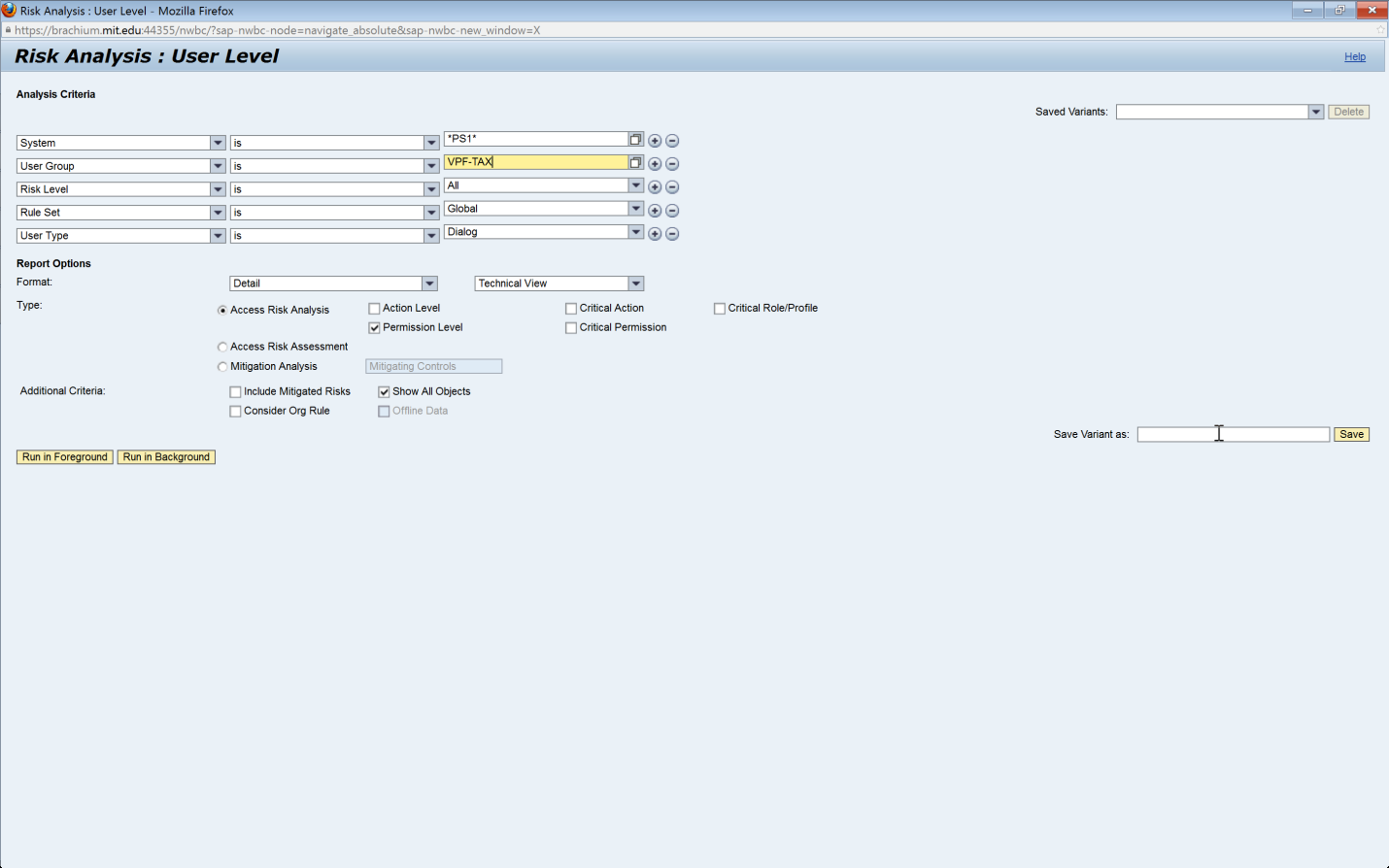 10B-5Run the report in the foreground. 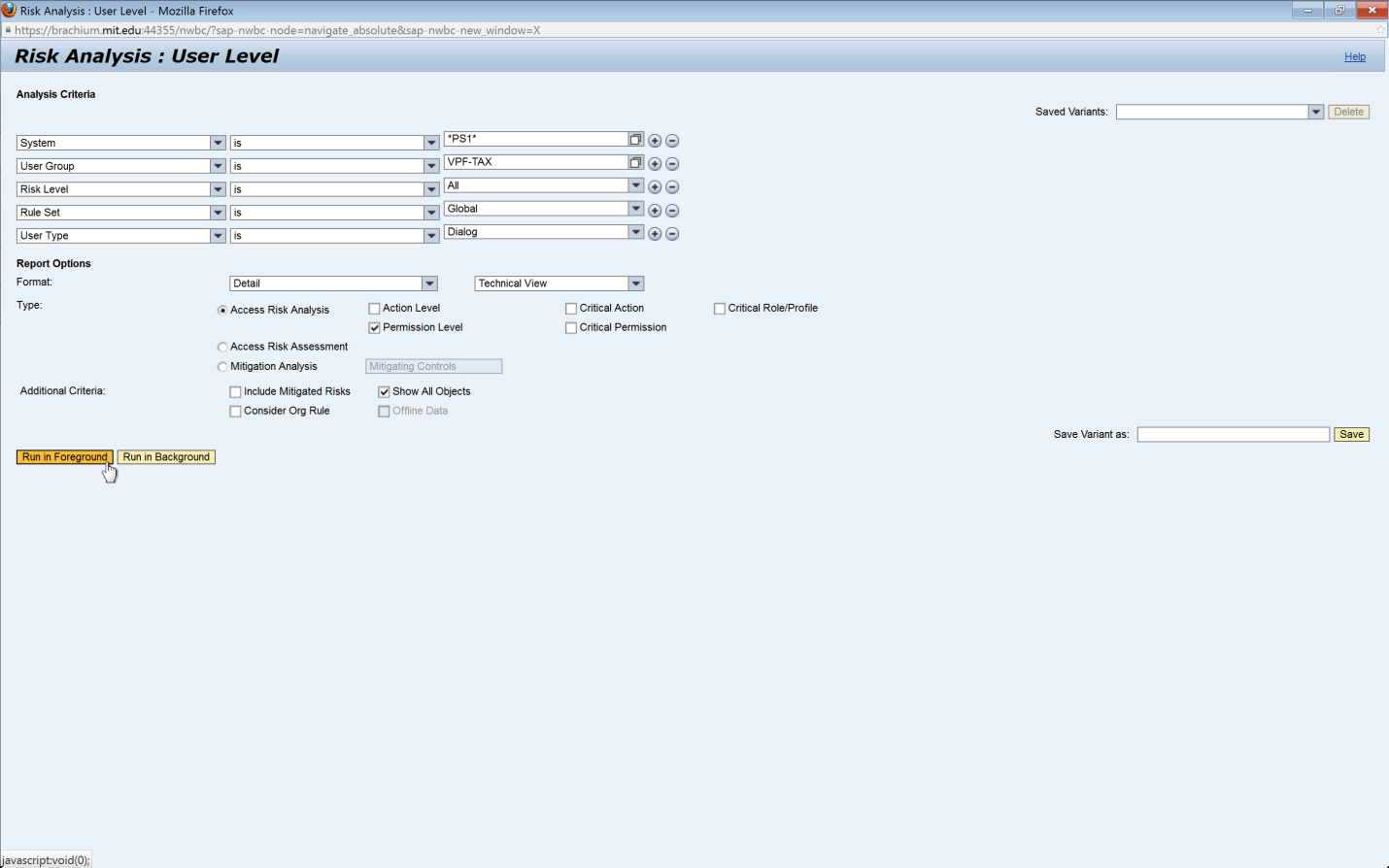 10B-6You may receive a message stating that running the report in the foreground “could take much time and system resources usage” and asking, “Do you want to continue?”If the report is expected to yield a large amount of data, click on ‘Cancel’ and  execute the report by running a background job. See the ‘Execute a Background Job’ reference document (R5) for further information.Otherwise, click ‘OK’ to continue.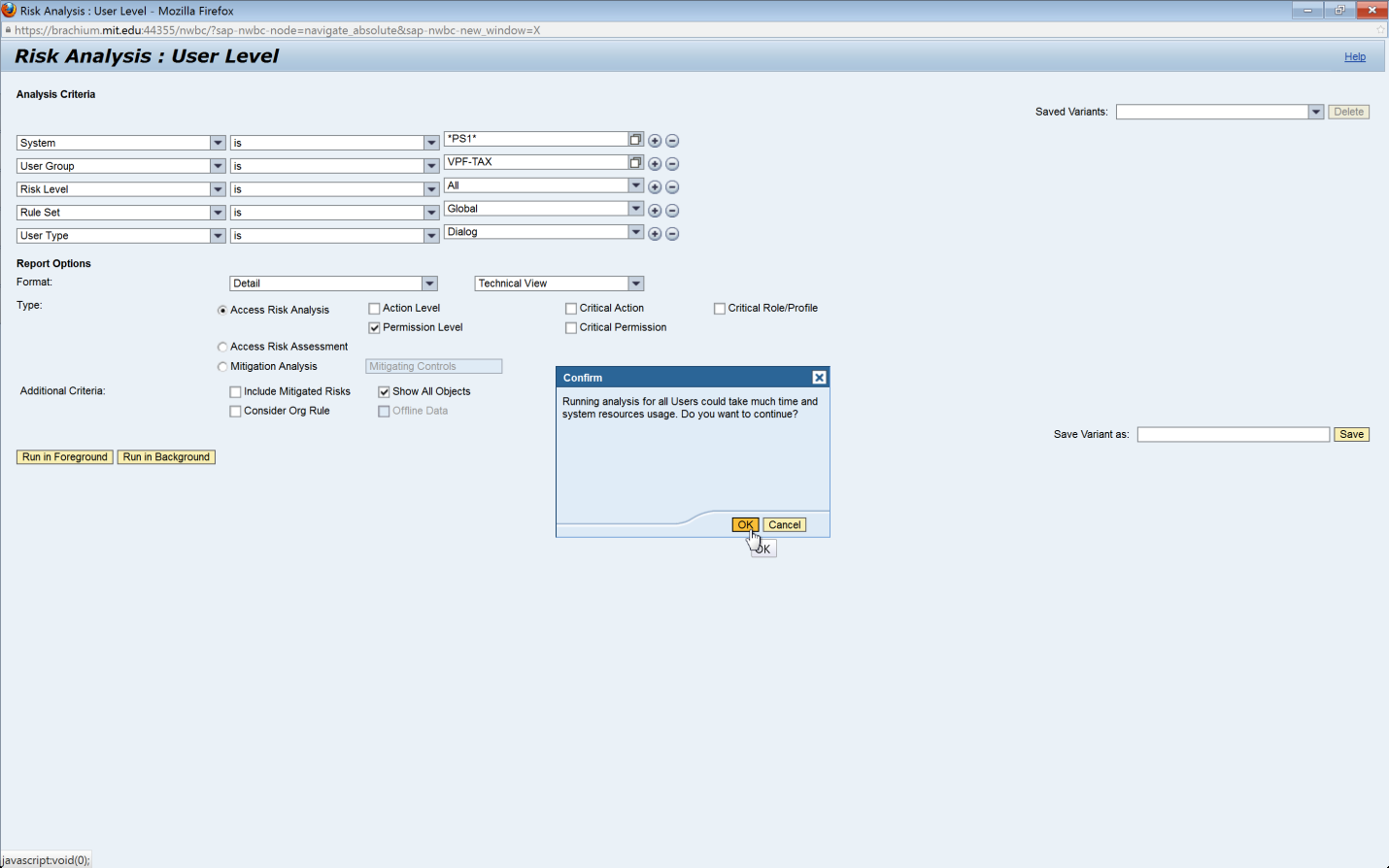 10B-7Analyze the data. This data can also be exported. See the ‘Export Data from GRC’ reference document (R8) for further information.User ID: User ID of the user with a Risk that has been mitigatedAccess Risk ID: The 4-digit ID representing each medium-risk (as defined in the standard rule set) for which violations existRule ID: The ID representing the particular rule that was triggered for that RiskRisk Level: The risk level defined for each Access Risk in the standard rule setFunction: The ID representing the particular function that was triggeredSystem: The system in which the role is assigned to the userAction: SAP transactionLast Executed On: Date of last execution of transactionExecution Count: Number of times transaction was executed for a specified time periodResource: SAP authorization objectResource Extn: SAP authorization object fieldValue From: SAP authorization object field value (start value for a range)Value To: SAP authorization object field value (end value for a range)Role/Profile: The single role/profile causing the SODComposite Role: The composite role containing the SOD-causing single role (if any exist)Control: The 10-digit ID representing the Mitigating Control applied for the User with the Access RiskMonitor: The user ID of the Monitor responsible for the Mitigating Control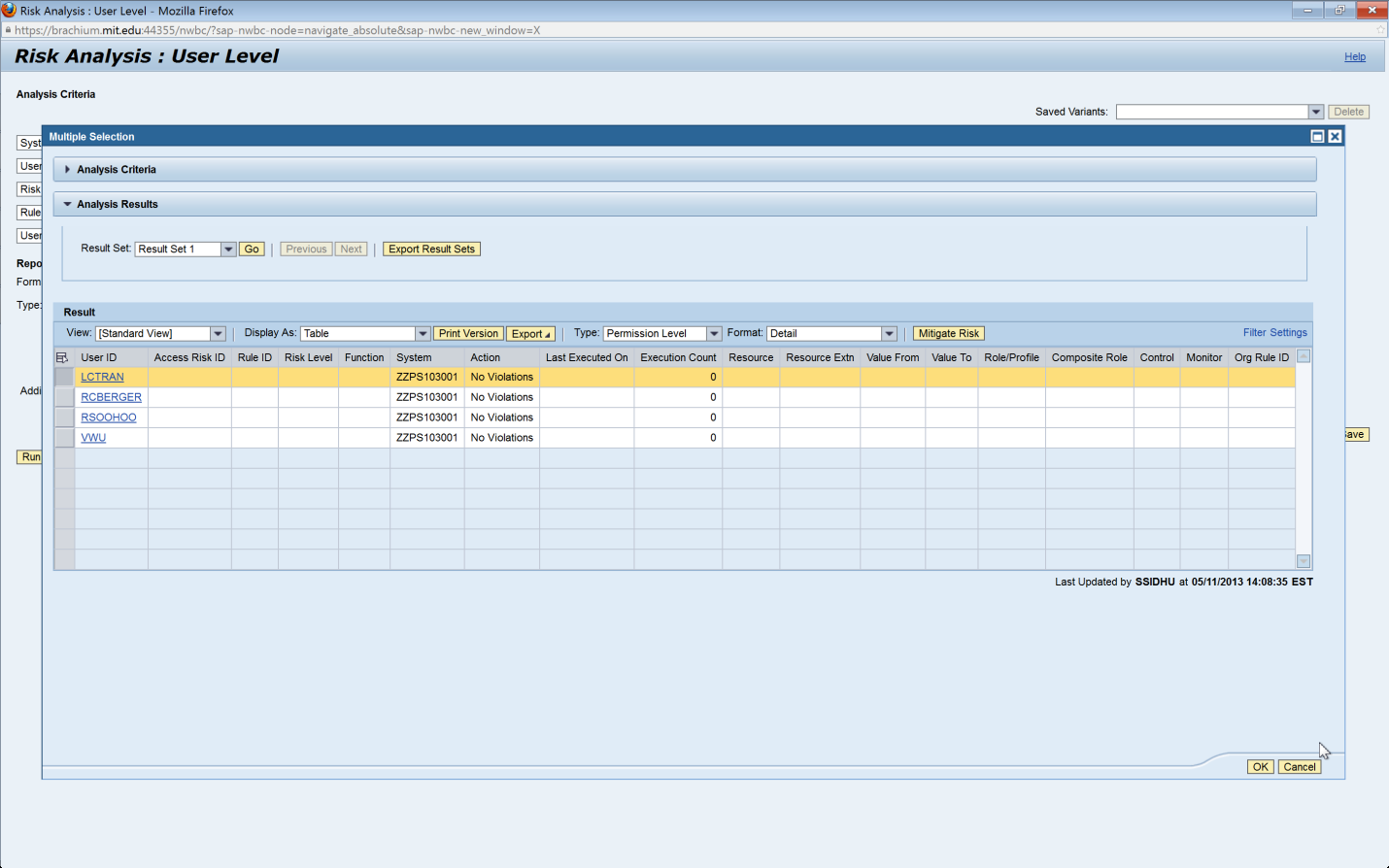 10C-1Analyze for SODs based on Custom Group.In the ‘Report Options’ section, select the first dial button for ‘Access Risk Analysis’. Next, select the type of analysis that is required. The options available are:Action Level: SODs at the transaction level (will include false positives eliminated at the authorization level)Permission Level: SODs at the authorization levelCritical Action: Critical transactions that limited/no users should haveCritical Permission: Critical authorizations that limited/no users should haveCritical Role/Profile: Critical Roles/Profiles that limited/no users should haveIn this case, ‘Permission Level’ was selected so that the report will show SODs that exist at the Permission Level.10C-2In the ‘Analysis Criteria’ section, click on the ‘-‘ at the end of the ‘User’ row to remove the row for that search criterion; this criterion is not needed for this scenario.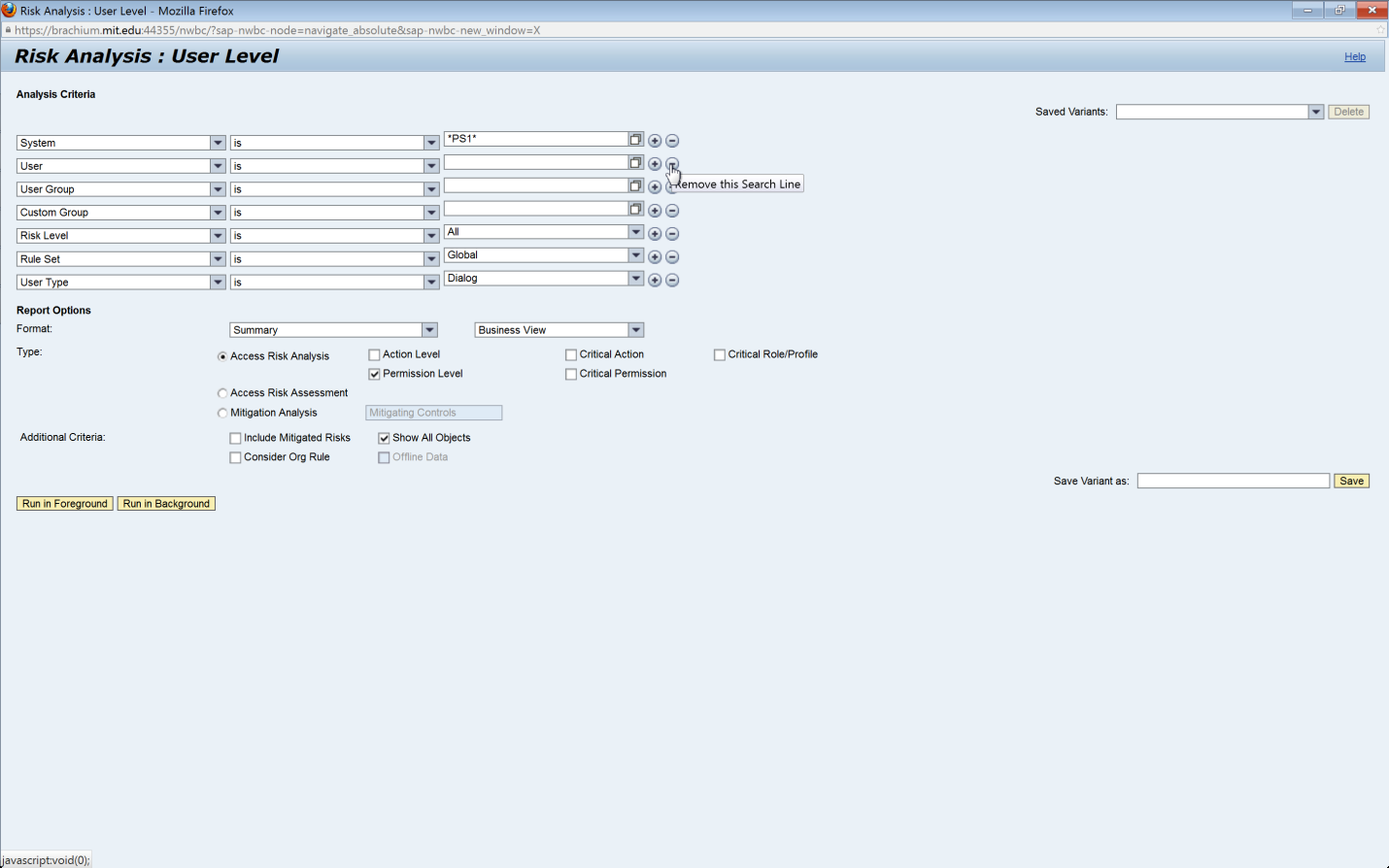 10C-3In the ‘Analysis Criteria’ section, click on the ‘-‘ at the end of the ‘User Group’ row to remove the row for that search criterion; this criterion is not needed for this scenario.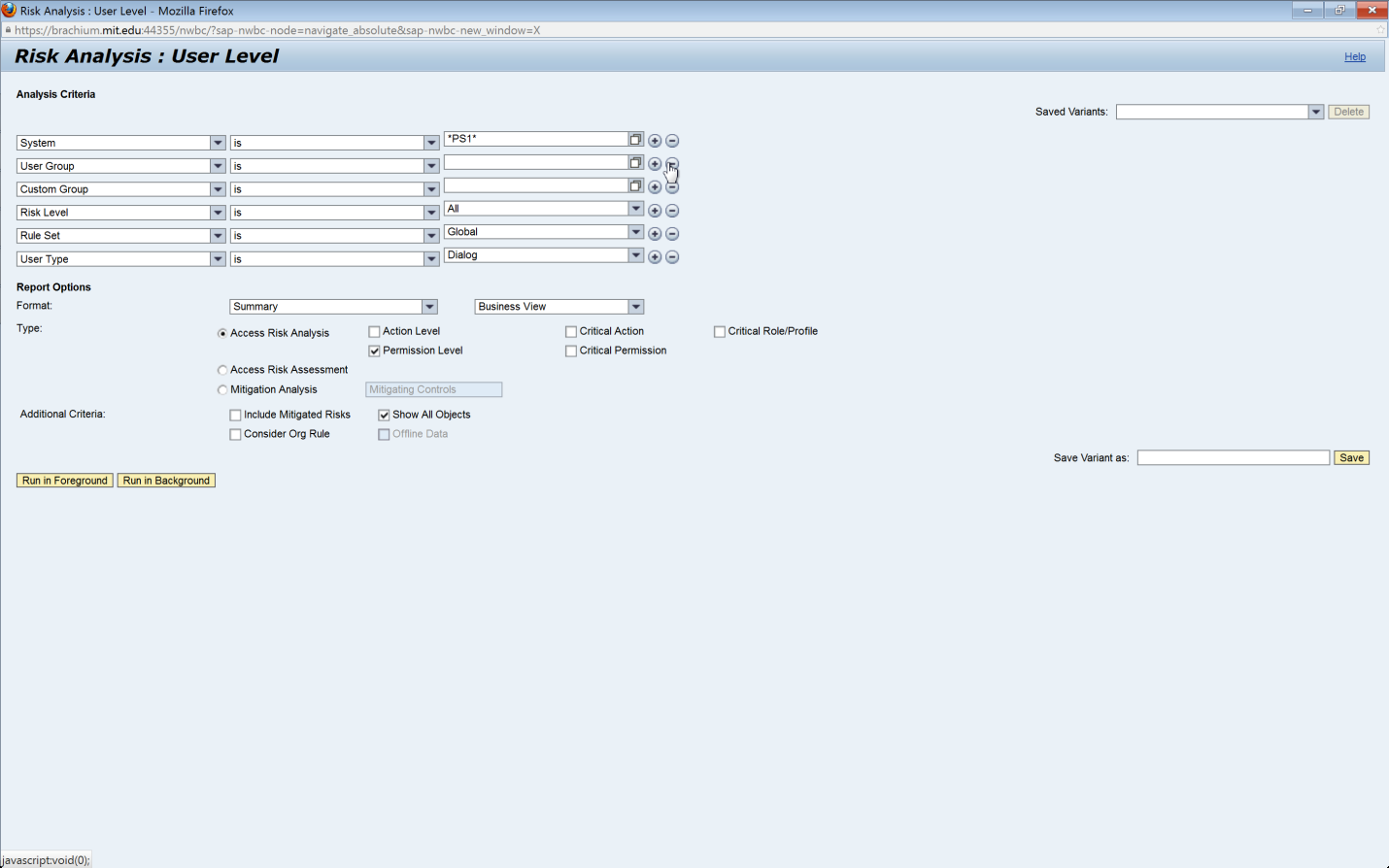 10C-4Add the custom group name. In this case, ‘VPF’, the custom group containing all users in VPF, was typed in. The search option can also be used to search for custom groups. Please refer to the ‘Search for Input Values’ reference document (R3) for further information.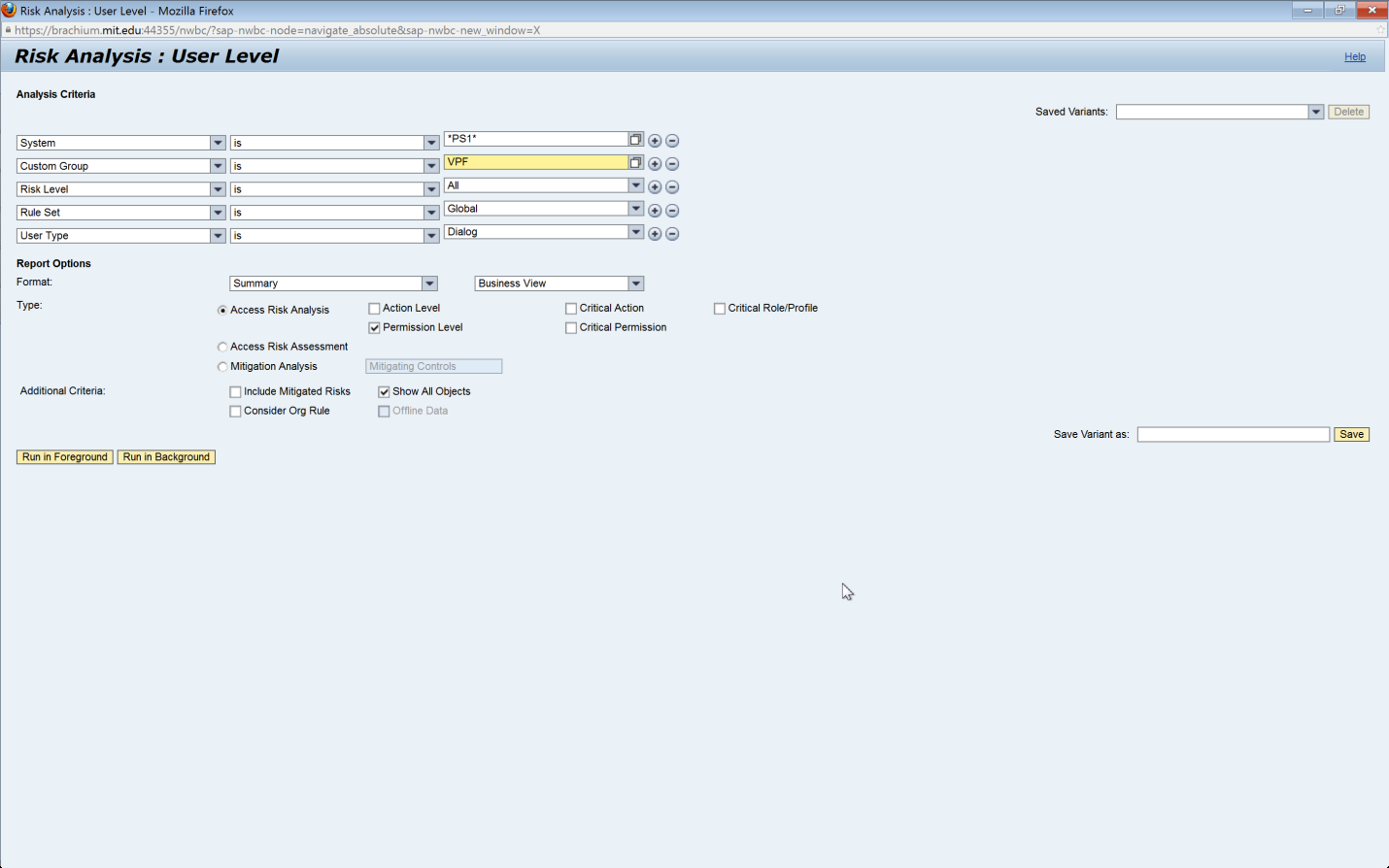 10C-5Run the report in the foreground.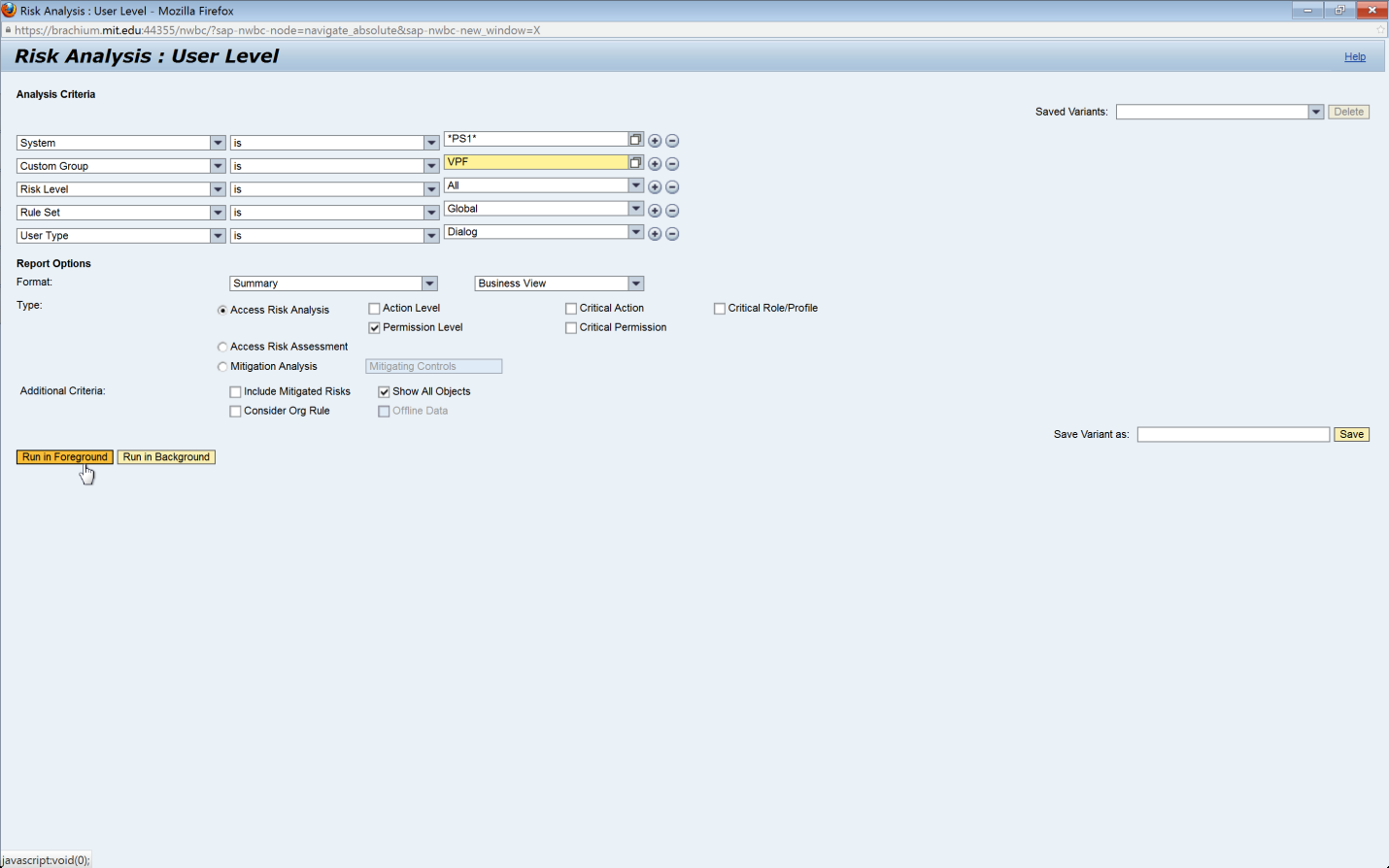 10C-6You may receive a message stating that running the report in the foreground “could take much time and system resources usage” and asking, “Do you want to continue?”If the report is expected to yield a large amount of data, click on ‘Cancel’ and  execute the report by running a background job. See the ‘Execute a Background Job’ reference document (R5) for further information.Otherwise, click ‘OK’ to continue.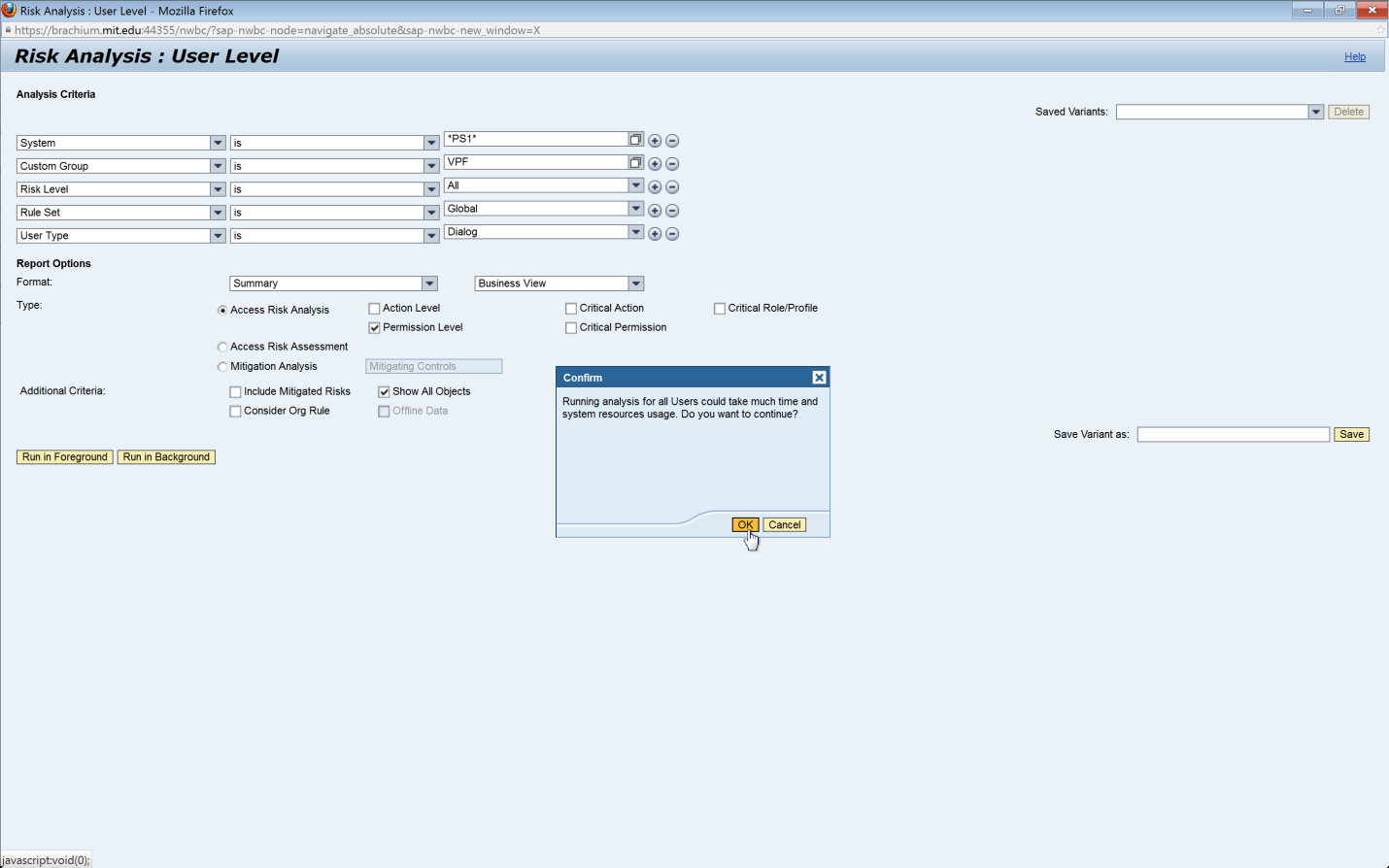 10C-7Analyze the data. This data can also be exported. See the ‘Export Data from GRC’ reference document (R8) for further information.User ID: User ID of the user with a Risk that has been mitigatedAccess Risk ID: The 4-digit ID representing each medium-risk (as defined in the standard rule set) for which violations existRule ID: The ID representing the particular rule that was triggered for that RiskRisk Level: The risk level defined for each Access Risk in the standard rule setFunction: The ID representing the particular function that was triggeredSystem: The system in which the role is assigned to the userAction: SAP transactionLast Executed On: Date of last execution of transactionExecution Count: Number of times transaction was executed for a specified time periodResource: SAP authorization objectResource Extn: SAP authorization object fieldValue From: SAP authorization object field value (start value for a range)Value To: SAP authorization object field value (end value for a range)Role/Profile: The single role/profile causing the SODComposite Role: The composite role containing the SOD-causing single role (if any exist)Control: The 10-digit ID representing the Mitigating Control applied for the User with the Access RiskMonitor: The user ID of the Monitor responsible for the Mitigating Control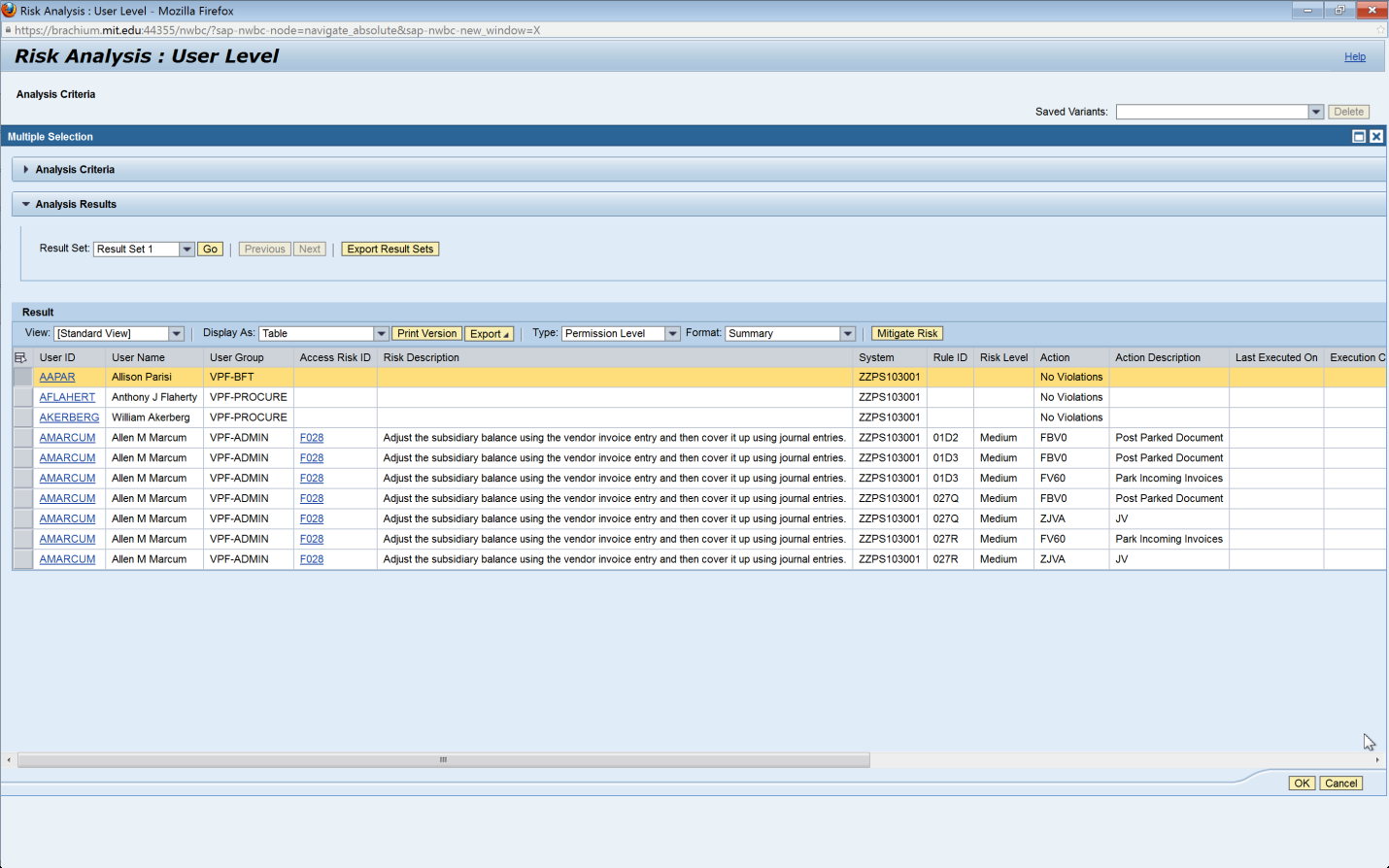 10D-1Carry out an Access Risk Assessment by user ID.In the ‘Report Options’ section, select the second dial button for ‘Access Risk Assessment’.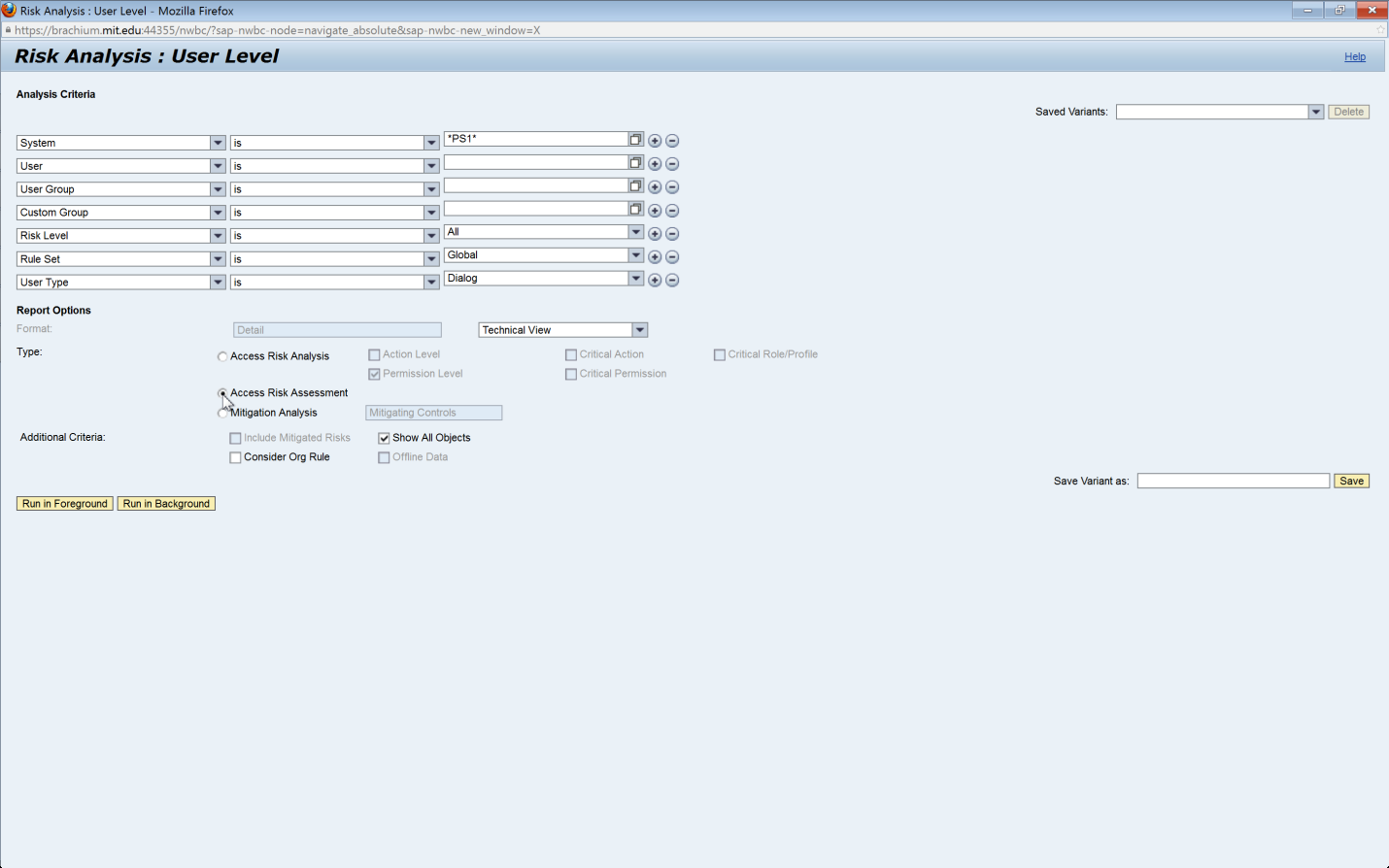 10D-2In the ‘Analysis Criteria’ section, click on the ‘-‘ at the end of the ‘User Group’ row to remove the row for that search criterion; this criterion is not needed for this scenario.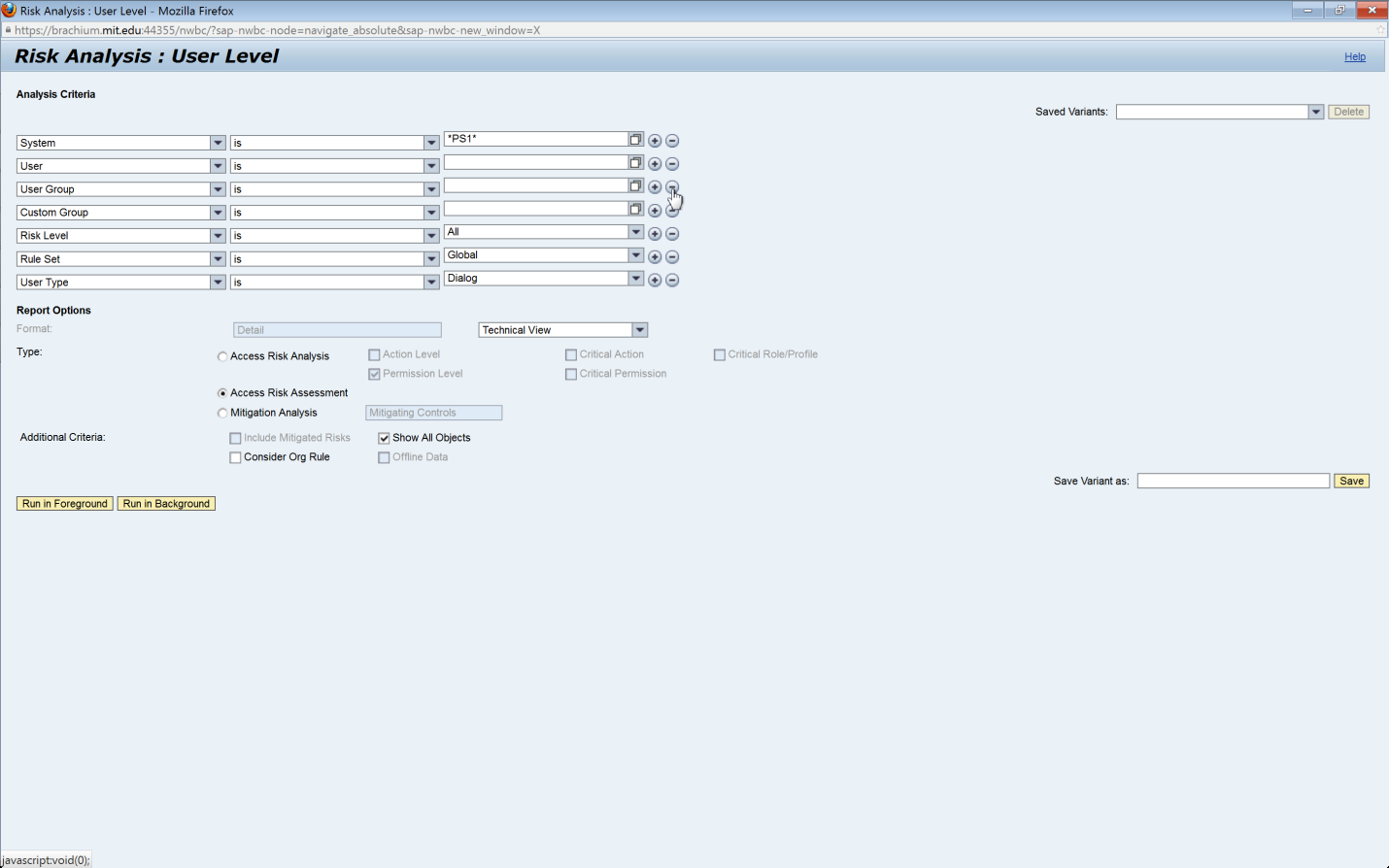 10D-3In the ‘Analysis Criteria’ section, click on the ‘-‘ at the end of the ‘Custom Group’ row to remove the row for that search criterion; this criterion is not needed for this scenario.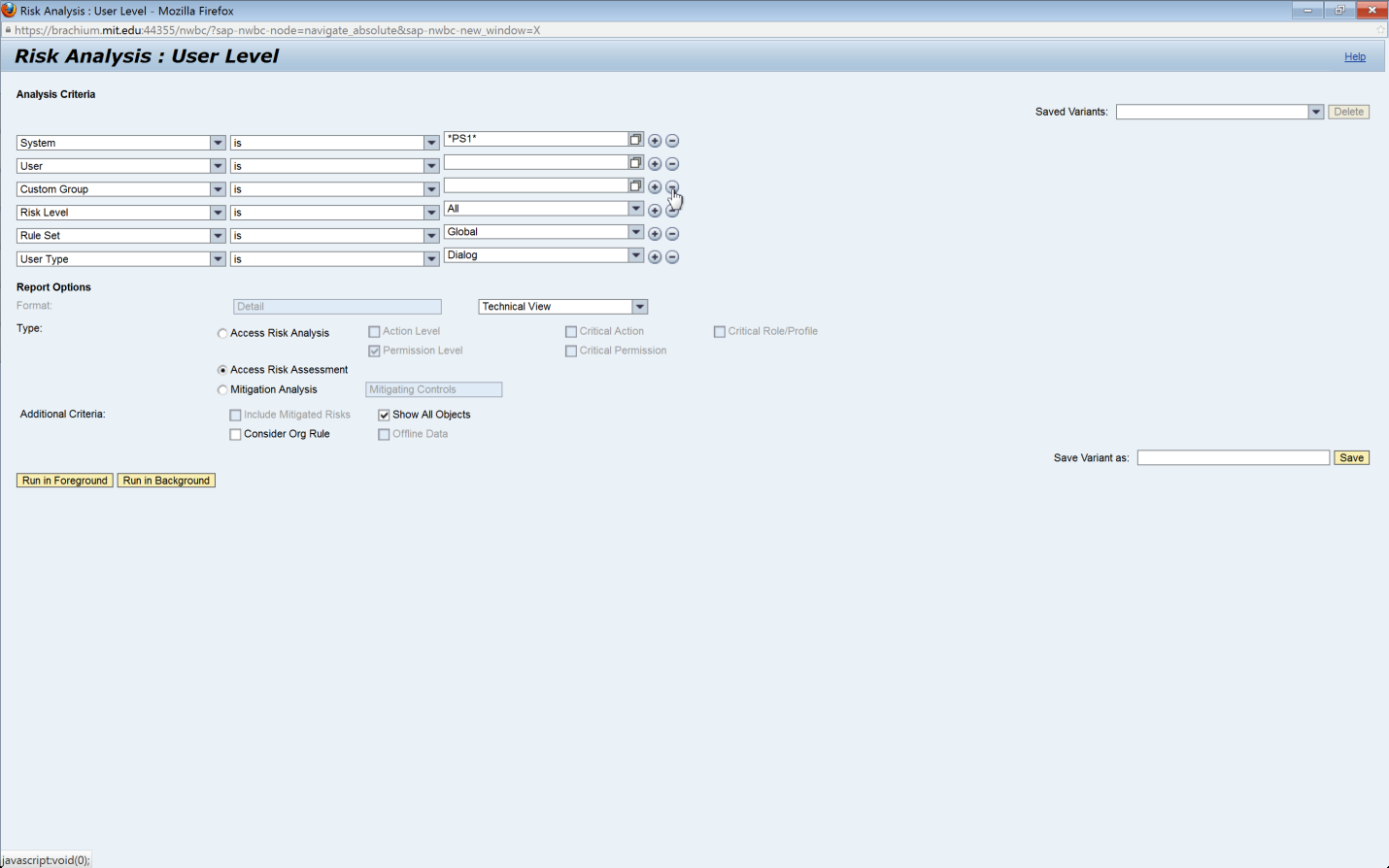 10D-4Add the user ID. In this case, ‘ANNAK’ was typed in. The search option can also be used to search for an ID. Please refer to the ‘Search for Input Values’ reference document (R3) for further information.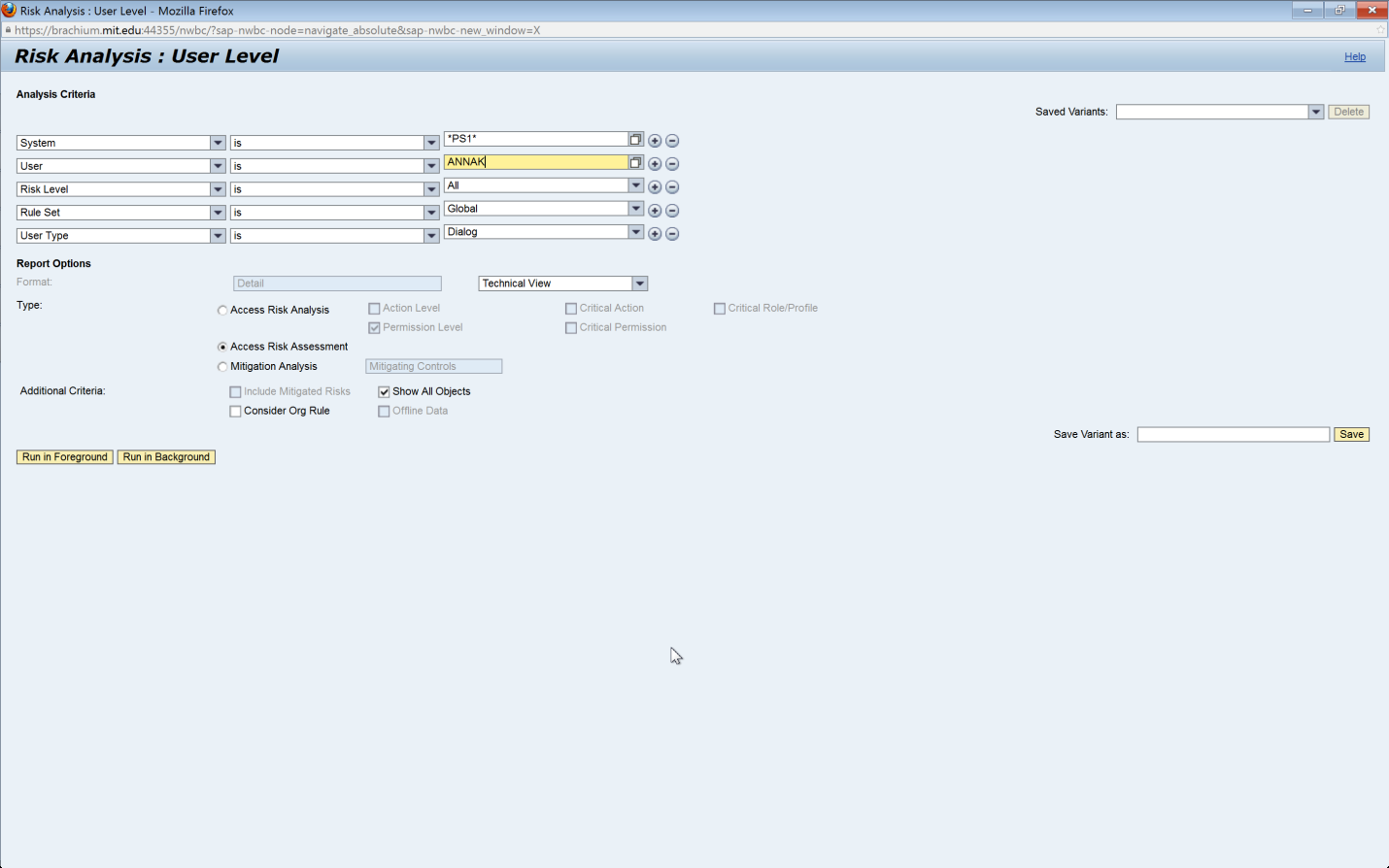 10D-5Run the report in the foreground. If the report is expected to yield a large amount of data, execute the report by running a background job. See the ‘Execute a Background Job’ reference document (R5) for further information.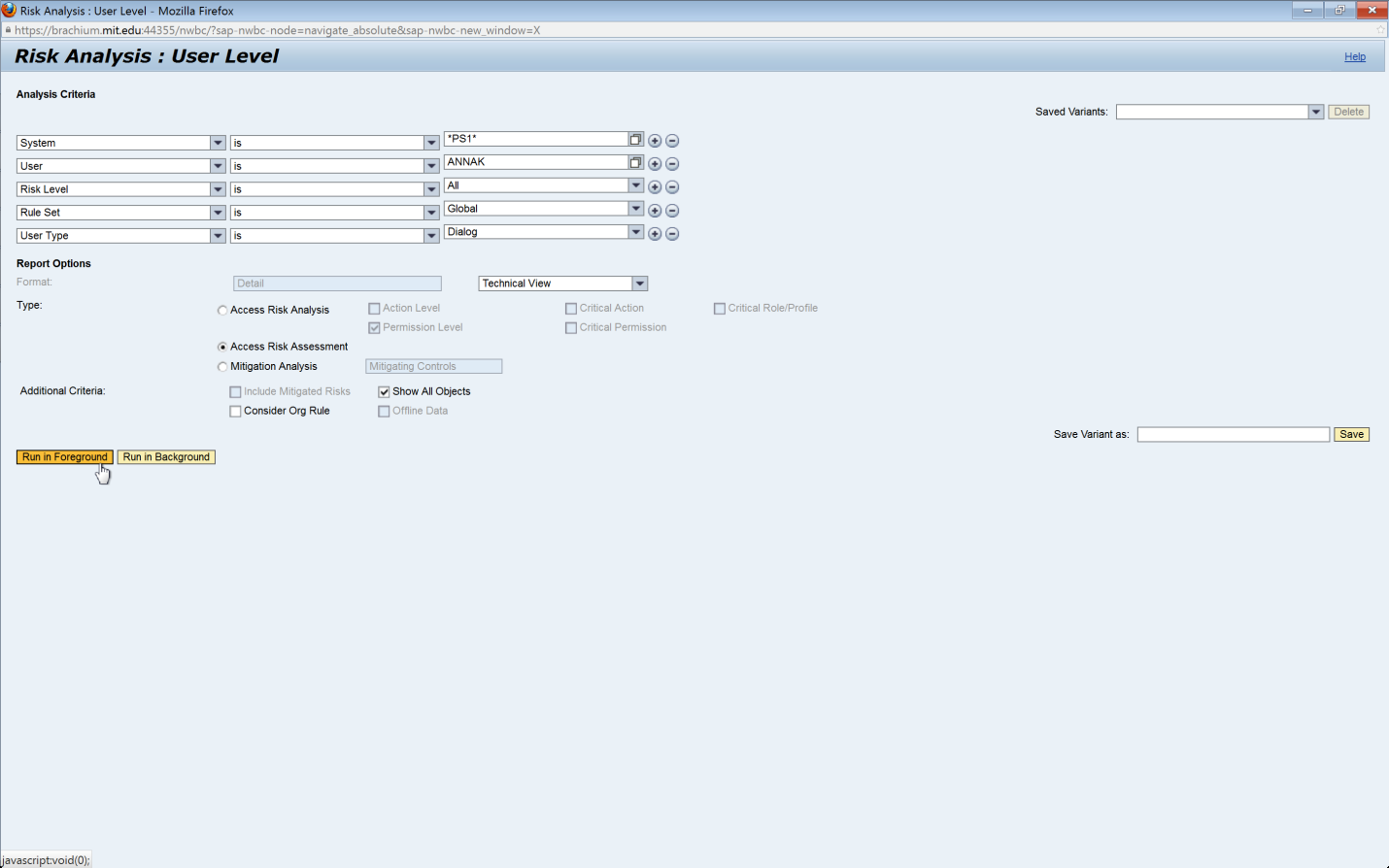 10D-6Analyze the data. This data can also be exported. See the ‘Export Data from GRC’ reference document (R8) for further information.User ID: User ID of the user with a Risk that has been mitigatedAccess Risk ID: The 4-digit ID representing each medium-risk (as defined in the standard rule set) for which violations existSystem: The system in which the user has the riskShort Description: The risk level defined for each Access Risk in the standard rule set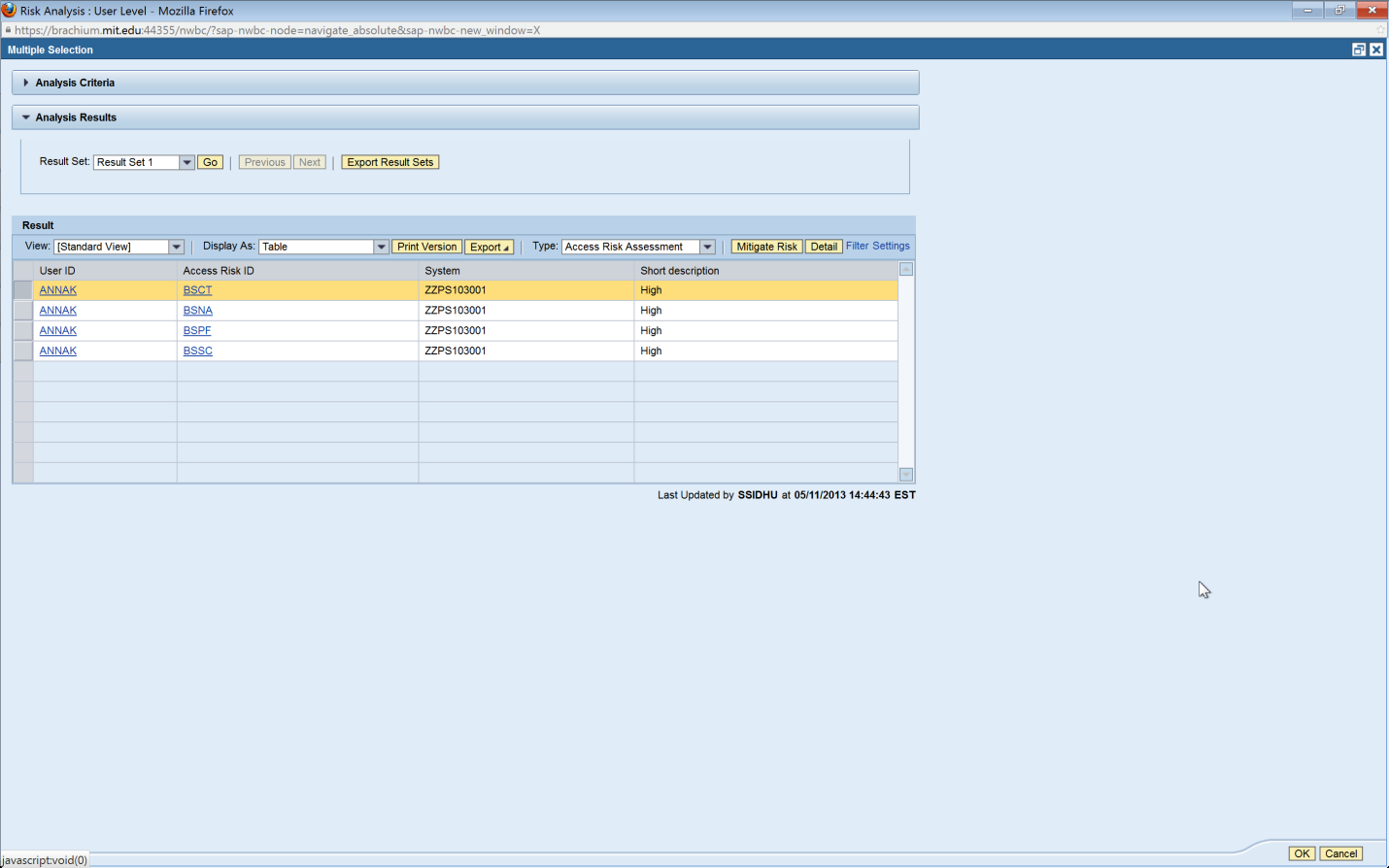 10E-1Carry out an analysis of Mitigating Controls by user ID.In the ‘Report Options’ section, select the third dial button for ‘Mitigation Analysis’.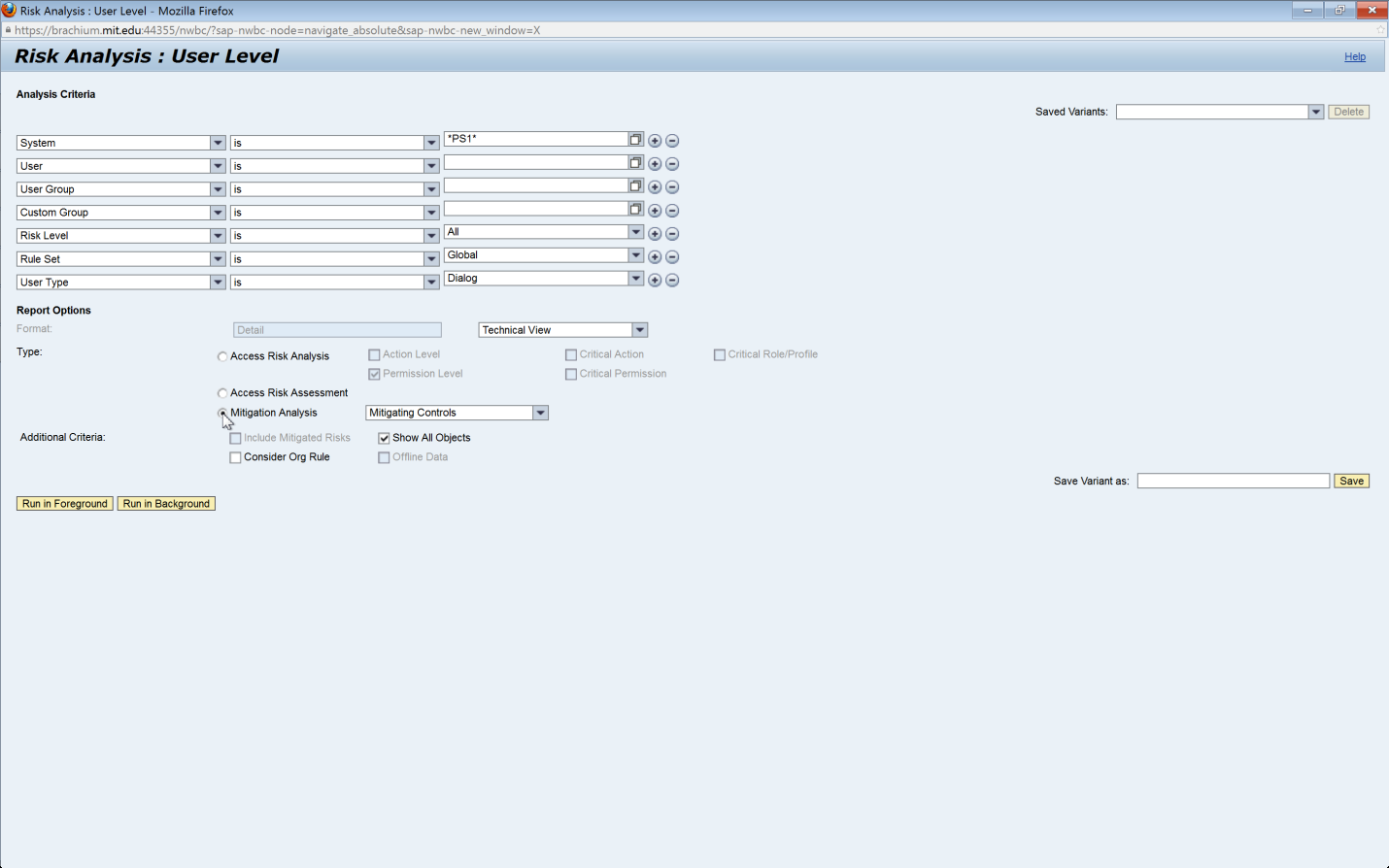 10E-2In the ‘Report Options’ section, select the drop down for ‘Mitigation Analysis’ and select the type of information that is required. The options available are:Mitigating Controls: Information on all Mitigating Controls assignmentsInvalid Mitigating Controls: Information on all invalid Mitigating Control assignmentsIn this case, ‘Invalid Mitigating Controls’ was selected.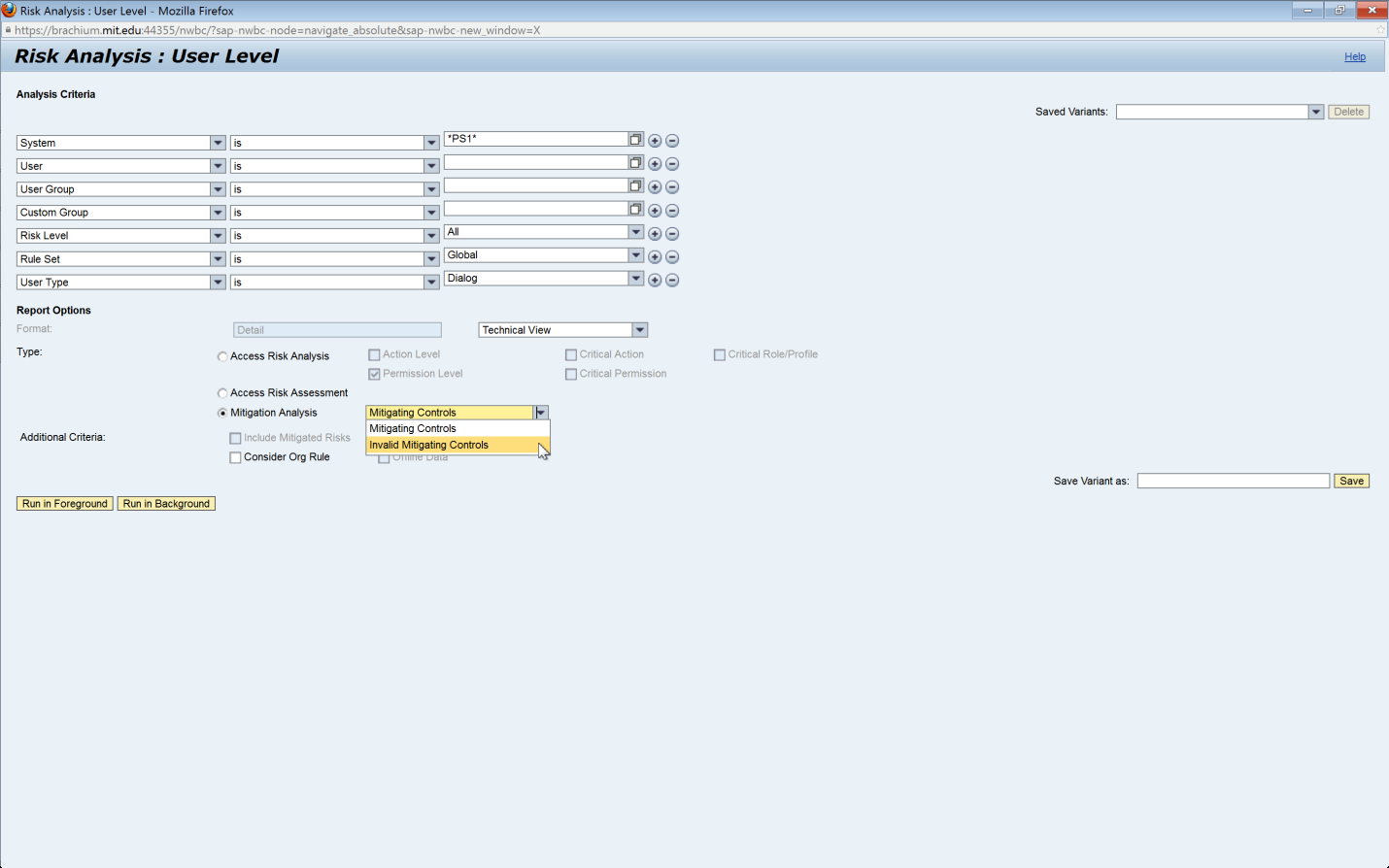 10E-3In the ‘Analysis Criteria’ section, click on the ‘-‘ at the end of the ‘User Group’ row to remove the row for that search criterion; this criterion is not needed for this scenario.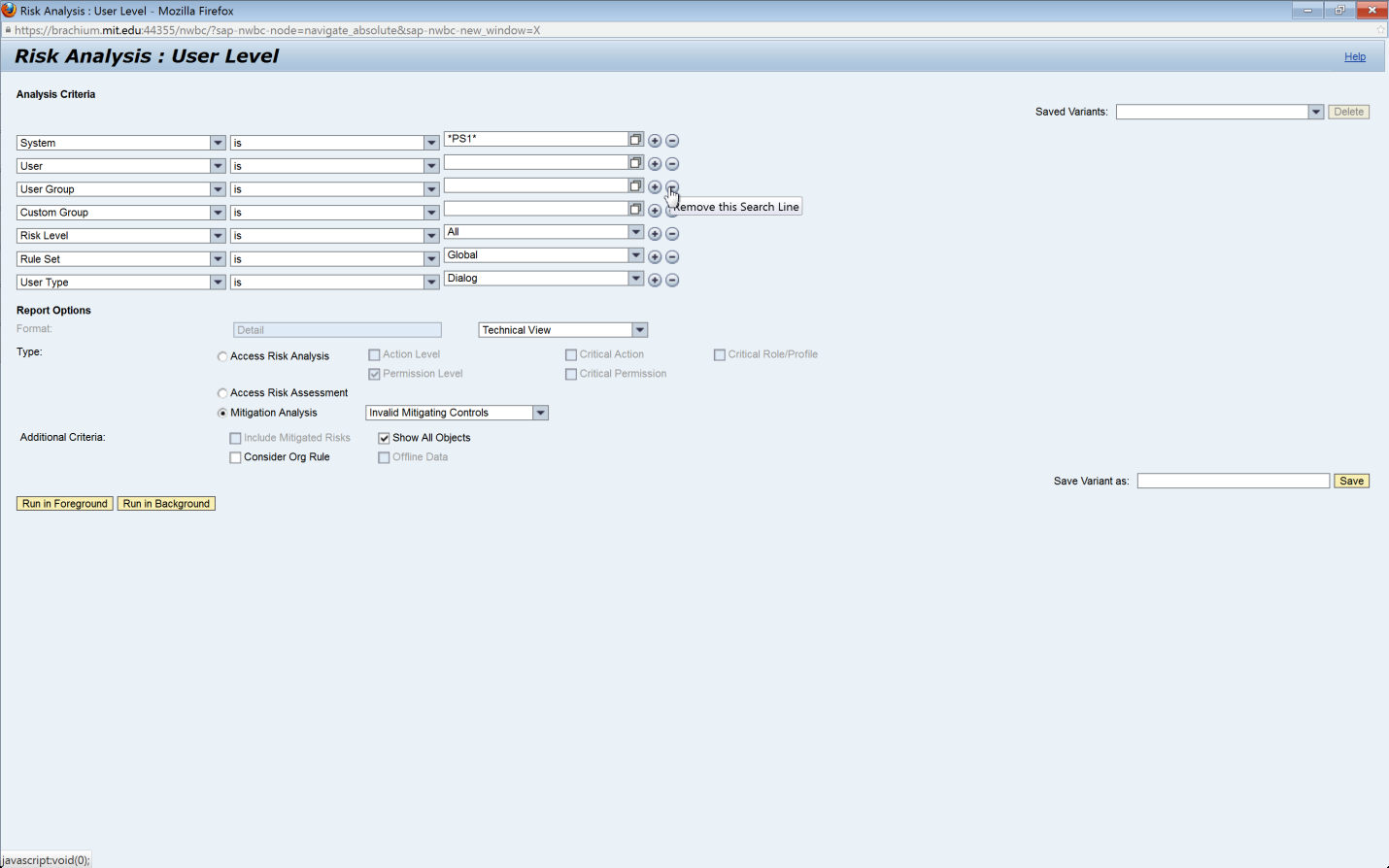 10E-4In the ‘Analysis Criteria’ section, click on the ‘-‘ at the end of the ‘Custom Group’ row to remove the row for that search criterion; this criterion is not needed for this scenario.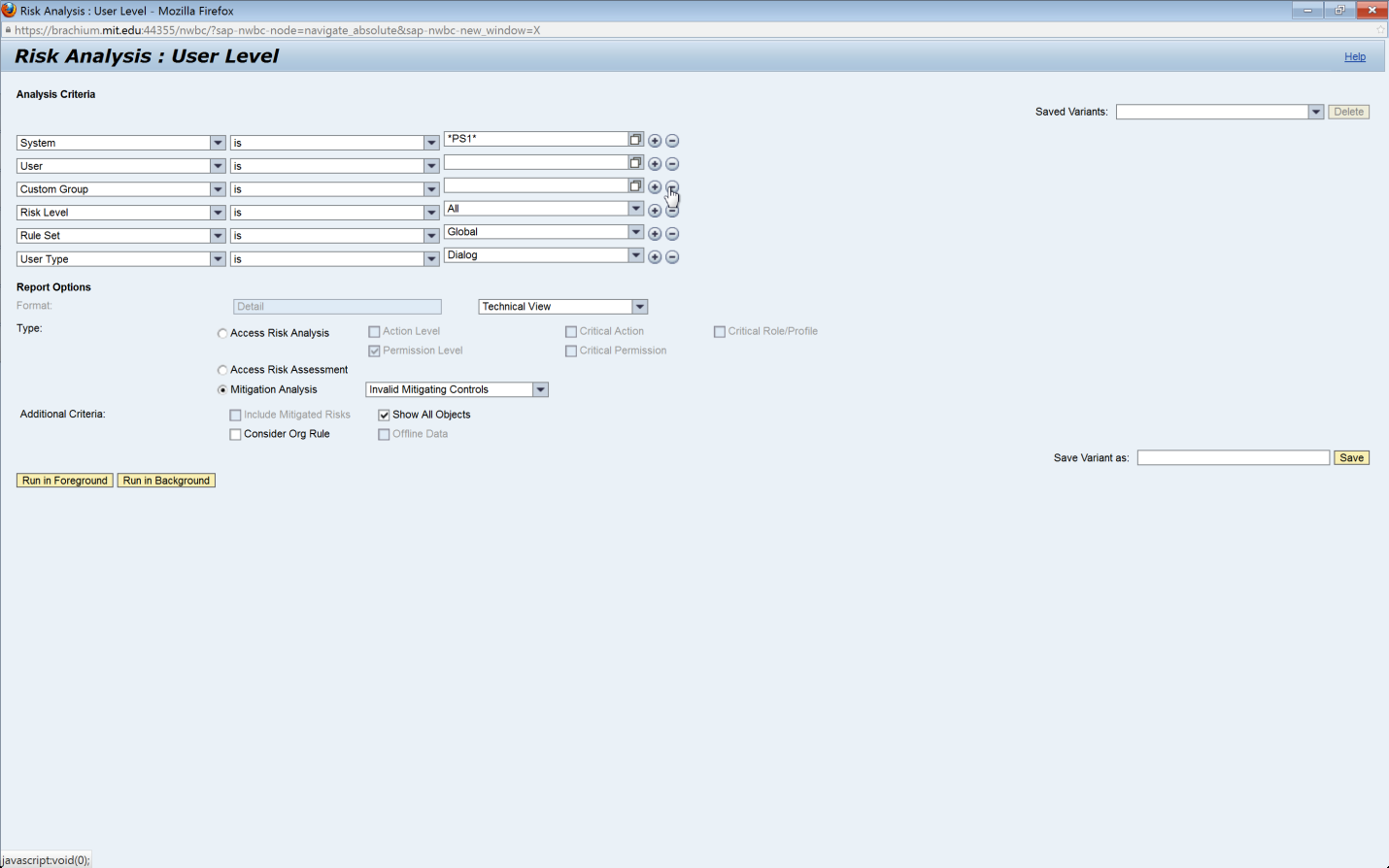 10E-5Add the user ID. In this case, ‘ANNAK’ was typed in. The search option can also be used to search for an ID. Please refer to the ‘Search for Input Values’ reference document (R3) for further information.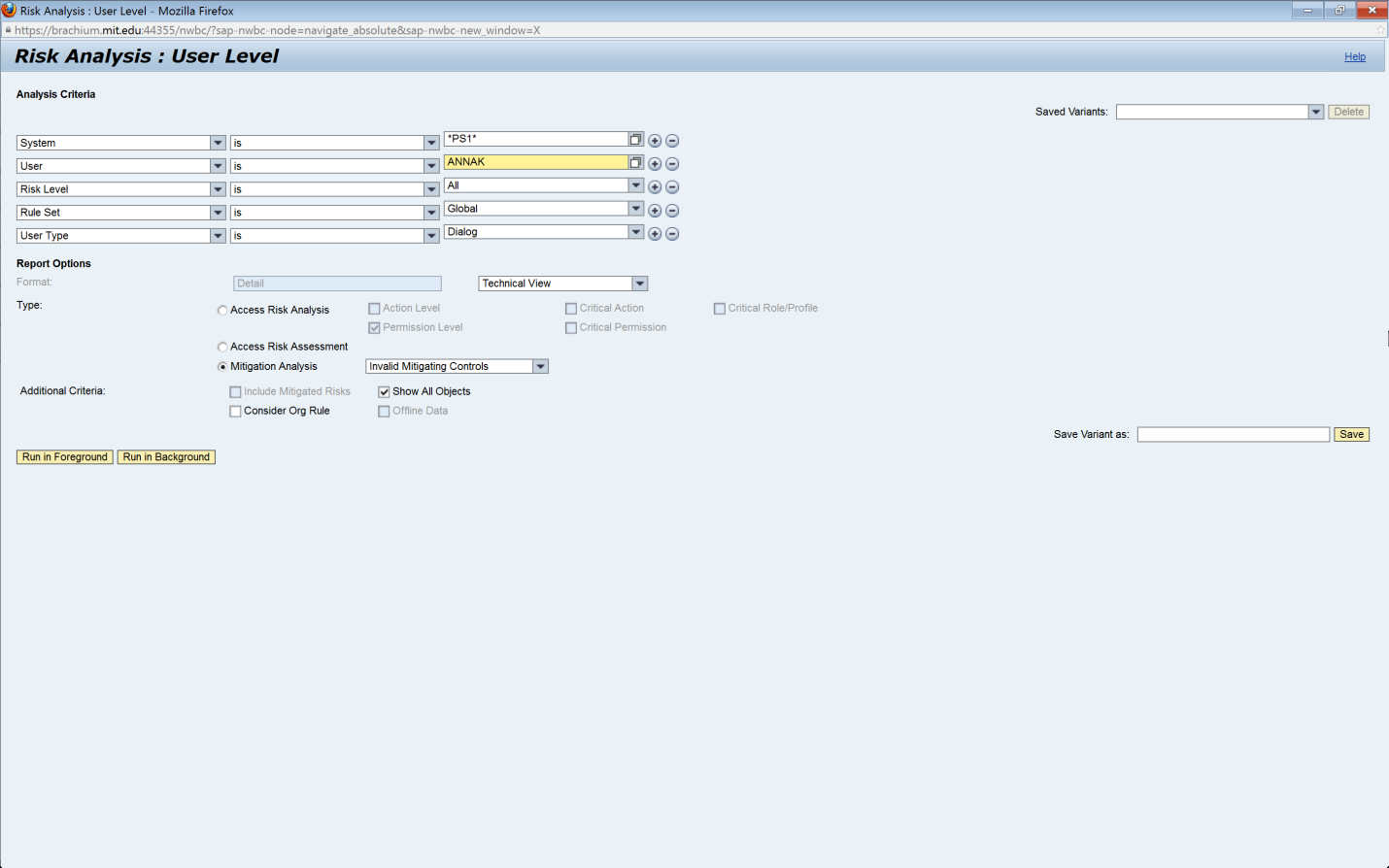 10E-6Run the report in the foreground. If the report is expected to yield a large amount of data, execute the report by running a background job. See the ‘Execute a Background Job’ reference document (R5) for further information.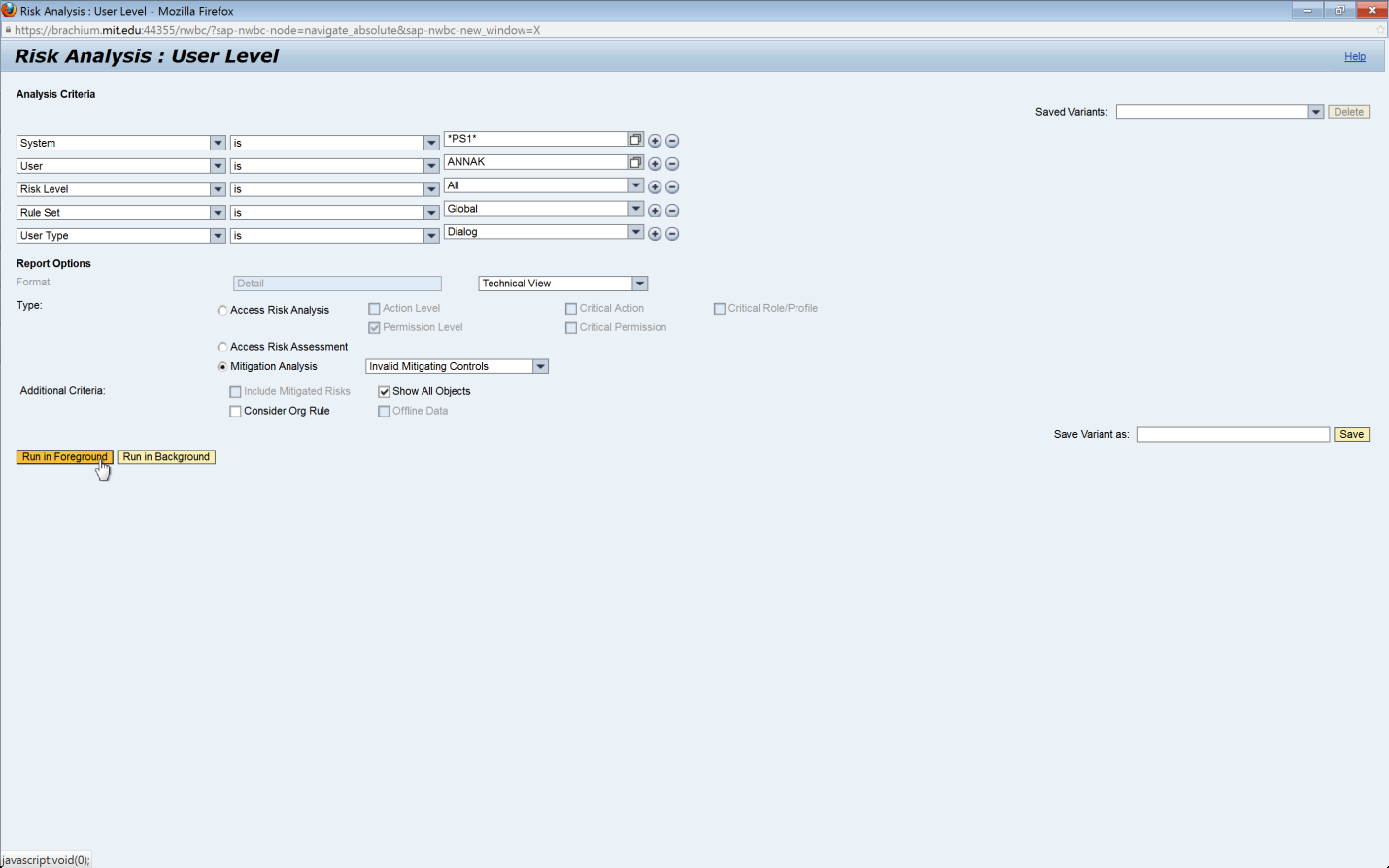 10E-7Analyze the data. This data can also be exported. See the ‘Export Data from GRC’ reference document (R8) for further information.User ID: User ID of the user with a Risk that has been mitigatedSystem: The system in which the user has the riskAccess Risk ID: The 4-digit ID representing each medium-risk (as defined in the standard rule set) for which violations existRule ID: The ID representing the particular rule that was triggered for that RiskControl: The 10-digit ID representing the Mitigating Control applied for the User with the Access RiskValid From: Date on which assignment of the control to the user beginsValid To: Date on which assignment of the control to the user endsMonitor: The user ID of the Monitor responsible for the Mitigating Control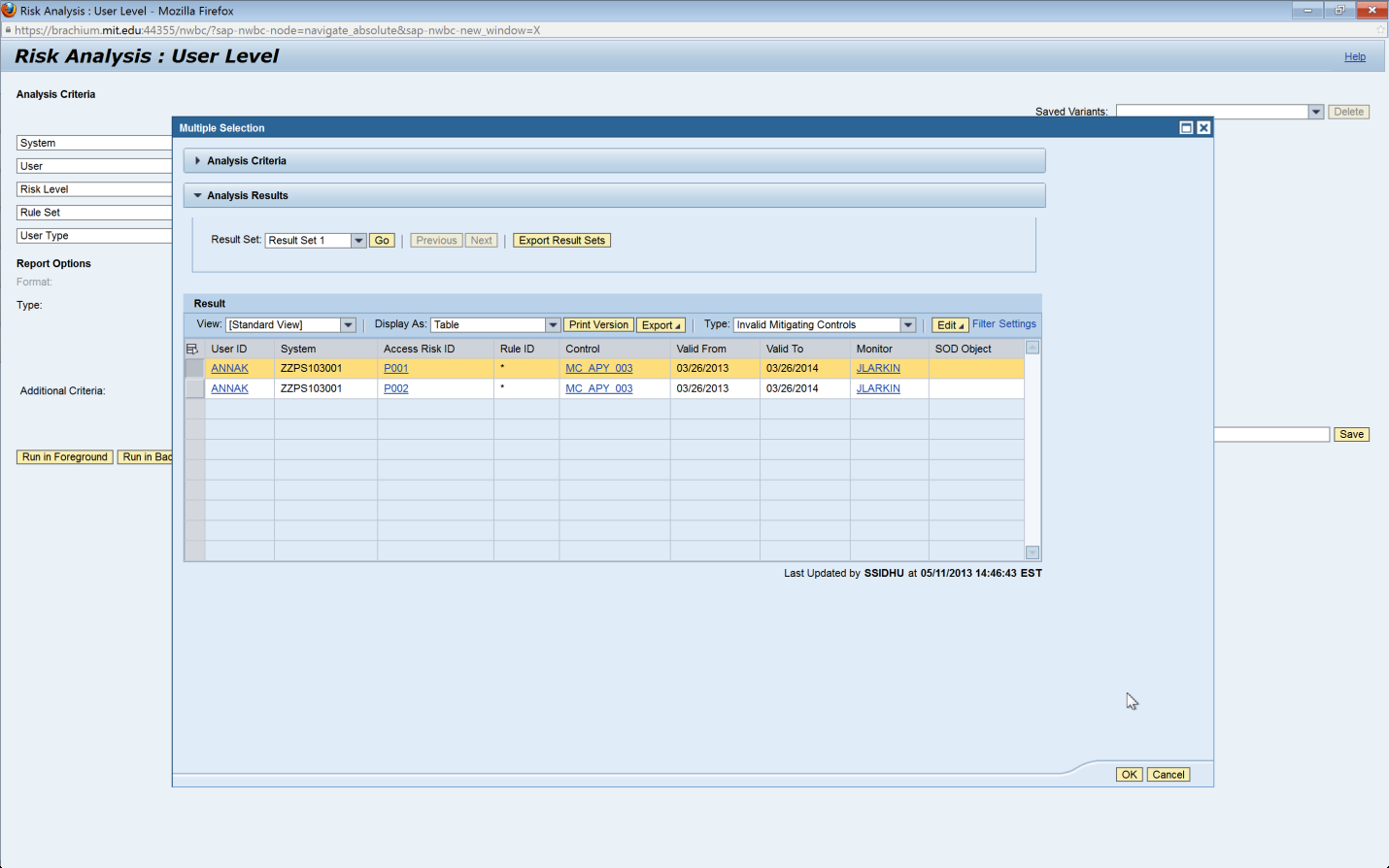 